                                                                                                                 ВХ. № ……………………. /………………..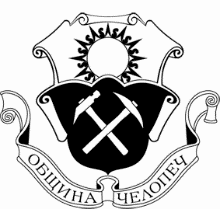 	        ДО КМЕТА 	         НА ОБЩИНА ЧЕЛОПЕЧД Е К Л А Р А Ц И ЯПодписаният/-ата ........................……………….....................................................………....../име, презиме, фамилия/представляващ................................................................................................................................../наименование на юридическото лице/в качеството си на .........................................          /длъжност/седалище..........................................................................................................................................адрес на управление:  ....................................................................................................................ЕИК по БУЛСТАТ  ........................................................................................................................с настоящата декларация ДЕКЛАРИРАМ, ЧЕ:1. Представляваното от мен дружество няма задължения към Община Челопеч.Известно ми е, че за неверни данни нося наказателна отговорност по чл.313 от Наказателния кодекс.Община Челопеч е Администратор на лични данни по Закона за защита на личните данни и прилага изискванията на Регламент (ЕС) 2016/679 на Европейския парламент и на Съвета от 27.04.2016 г. относно защитата на физическите лица във връзка с обработването на лични данни и относно свободното движение на такива данни. Предоставените от Вас лични данни се събират и обработват за нуждите на административната услуга и могат да бъдат коригирани по Ваше искане. Достъпът до информация за личните Ви данни е гарантиран в хода на цялата процедура. Трети лица могат да получат информация само по реда и при условия на регламента. Непредставянето на личните данни, които се изискват от регламента, може да доведе до прекратяване на производството.Декларирам, че давам съгласието си доброволно и информирано Община Челопеч да обработва и съхранява личните ми данни, съгласно изискванията на Регламента и ЗЗЛД във връзка с предоставяне на съответната услуга.………………………..г.                                                  Декларатор: …………………ЗАЯВЛЕНИЕ-ДЕКЛАРАЦИЯЗА КАТЕГОРИЗИРАНЕ НА МЯСТО ЗА НАСТАНЯВАНЕЗАЯВЛЕНИЕ-ДЕКЛАРАЦИЯЗА КАТЕГОРИЗИРАНЕ НА МЯСТО ЗА НАСТАНЯВАНЕЗАЯВЛЕНИЕ-ДЕКЛАРАЦИЯЗА КАТЕГОРИЗИРАНЕ НА МЯСТО ЗА НАСТАНЯВАНЕЗАЯВЛЕНИЕ-ДЕКЛАРАЦИЯЗА КАТЕГОРИЗИРАНЕ НА МЯСТО ЗА НАСТАНЯВАНЕЗАЯВЛЕНИЕ-ДЕКЛАРАЦИЯЗА КАТЕГОРИЗИРАНЕ НА МЯСТО ЗА НАСТАНЯВАНЕЗАЯВЛЕНИЕ-ДЕКЛАРАЦИЯЗА КАТЕГОРИЗИРАНЕ НА МЯСТО ЗА НАСТАНЯВАНЕЗАЯВЛЕНИЕ-ДЕКЛАРАЦИЯЗА КАТЕГОРИЗИРАНЕ НА МЯСТО ЗА НАСТАНЯВАНЕЗАЯВЛЕНИЕ-ДЕКЛАРАЦИЯЗА КАТЕГОРИЗИРАНЕ НА МЯСТО ЗА НАСТАНЯВАНЕЗАЯВЛЕНИЕ-ДЕКЛАРАЦИЯЗА КАТЕГОРИЗИРАНЕ НА МЯСТО ЗА НАСТАНЯВАНЕЗАЯВЛЕНИЕ-ДЕКЛАРАЦИЯЗА КАТЕГОРИЗИРАНЕ НА МЯСТО ЗА НАСТАНЯВАНЕЗАЯВЛЕНИЕ-ДЕКЛАРАЦИЯЗА КАТЕГОРИЗИРАНЕ НА МЯСТО ЗА НАСТАНЯВАНЕЗАЯВЛЕНИЕ-ДЕКЛАРАЦИЯЗА КАТЕГОРИЗИРАНЕ НА МЯСТО ЗА НАСТАНЯВАНЕЗАЯВЛЕНИЕ-ДЕКЛАРАЦИЯЗА КАТЕГОРИЗИРАНЕ НА МЯСТО ЗА НАСТАНЯВАНЕЗАЯВЛЕНИЕ-ДЕКЛАРАЦИЯЗА КАТЕГОРИЗИРАНЕ НА МЯСТО ЗА НАСТАНЯВАНЕЗАЯВЛЕНИЕ-ДЕКЛАРАЦИЯЗА КАТЕГОРИЗИРАНЕ НА МЯСТО ЗА НАСТАНЯВАНЕЗАЯВЛЕНИЕ-ДЕКЛАРАЦИЯЗА КАТЕГОРИЗИРАНЕ НА МЯСТО ЗА НАСТАНЯВАНЕЗАЯВЛЕНИЕ-ДЕКЛАРАЦИЯЗА КАТЕГОРИЗИРАНЕ НА МЯСТО ЗА НАСТАНЯВАНЕЗАЯВЛЕНИЕ-ДЕКЛАРАЦИЯЗА КАТЕГОРИЗИРАНЕ НА МЯСТО ЗА НАСТАНЯВАНЕЗАЯВЛЕНИЕ-ДЕКЛАРАЦИЯЗА КАТЕГОРИЗИРАНЕ НА МЯСТО ЗА НАСТАНЯВАНЕЗАЯВЛЕНИЕ-ДЕКЛАРАЦИЯЗА КАТЕГОРИЗИРАНЕ НА МЯСТО ЗА НАСТАНЯВАНЕЗАЯВЛЕНИЕ-ДЕКЛАРАЦИЯЗА КАТЕГОРИЗИРАНЕ НА МЯСТО ЗА НАСТАНЯВАНЕЗАЯВЛЕНИЕ-ДЕКЛАРАЦИЯЗА КАТЕГОРИЗИРАНЕ НА МЯСТО ЗА НАСТАНЯВАНЕЗАЯВЛЕНИЕ-ДЕКЛАРАЦИЯЗА КАТЕГОРИЗИРАНЕ НА МЯСТО ЗА НАСТАНЯВАНЕЗАЯВЛЕНИЕ-ДЕКЛАРАЦИЯЗА КАТЕГОРИЗИРАНЕ НА МЯСТО ЗА НАСТАНЯВАНЕЗАЯВЛЕНИЕ-ДЕКЛАРАЦИЯЗА КАТЕГОРИЗИРАНЕ НА МЯСТО ЗА НАСТАНЯВАНЕЗАЯВЛЕНИЕ-ДЕКЛАРАЦИЯЗА КАТЕГОРИЗИРАНЕ НА МЯСТО ЗА НАСТАНЯВАНЕЗАЯВЛЕНИЕ-ДЕКЛАРАЦИЯЗА КАТЕГОРИЗИРАНЕ НА МЯСТО ЗА НАСТАНЯВАНЕЗАЯВЛЕНИЕ-ДЕКЛАРАЦИЯЗА КАТЕГОРИЗИРАНЕ НА МЯСТО ЗА НАСТАНЯВАНЕЗАЯВЛЕНИЕ-ДЕКЛАРАЦИЯЗА КАТЕГОРИЗИРАНЕ НА МЯСТО ЗА НАСТАНЯВАНЕЗАЯВЛЕНИЕ-ДЕКЛАРАЦИЯЗА КАТЕГОРИЗИРАНЕ НА МЯСТО ЗА НАСТАНЯВАНЕЗАЯВЛЕНИЕ-ДЕКЛАРАЦИЯЗА КАТЕГОРИЗИРАНЕ НА МЯСТО ЗА НАСТАНЯВАНЕЗАЯВЛЕНИЕ-ДЕКЛАРАЦИЯЗА КАТЕГОРИЗИРАНЕ НА МЯСТО ЗА НАСТАНЯВАНЕЗАЯВЛЕНИЕ-ДЕКЛАРАЦИЯЗА КАТЕГОРИЗИРАНЕ НА МЯСТО ЗА НАСТАНЯВАНЕЗАЯВЛЕНИЕ-ДЕКЛАРАЦИЯЗА КАТЕГОРИЗИРАНЕ НА МЯСТО ЗА НАСТАНЯВАНЕ1. Данни за заявителя1. Данни за заявителя1. Данни за заявителя1. Данни за заявителя1. Данни за заявителя1. Данни за заявителя1. Данни за заявителя1. Данни за заявителя1. Данни за заявителя1. Данни за заявителя1. Данни за заявителя1. Данни за заявителя1. Данни за заявителя1. Данни за заявителя1. Данни за заявителя1. Данни за заявителя1. Данни за заявителя1. Данни за заявителя1. Данни за заявителя1. Данни за заявителя1. Данни за заявителя1. Данни за заявителя1. Данни за заявителя1. Данни за заявителя1. Данни за заявителя1. Данни за заявителя1. Данни за заявителя1. Данни за заявителя1. Данни за заявителя1. Данни за заявителя1. Данни за заявителя1. Данни за заявителя1. Данни за заявителя1. Данни за заявителя1.1.Наименование на търговеца(пълното име на организацията с български латински букви)1.1.Наименование на търговеца(пълното име на организацията с български латински букви)1.1.Наименование на търговеца(пълното име на организацията с български латински букви)1.1.Наименование на търговеца(пълното име на организацията с български латински букви)1.1.Наименование на търговеца(пълното име на организацията с български латински букви)1.1.Наименование на търговеца(пълното име на организацията с български латински букви)1.1.Наименование на търговеца(пълното име на организацията с български латински букви)1.1.Наименование на търговеца(пълното име на организацията с български латински букви)1.1.Наименование на търговеца(пълното име на организацията с български латински букви)1.1.Наименование на търговеца(пълното име на организацията с български латински букви)1.1.Наименование на търговеца(пълното име на организацията с български латински букви)1.1.Наименование на търговеца(пълното име на организацията с български латински букви)1.1.Наименование на търговеца(пълното име на организацията с български латински букви)1.1.Наименование на търговеца(пълното име на организацията с български латински букви)1.1.Наименование на търговеца(пълното име на организацията с български латински букви)1.1.Наименование на търговеца(пълното име на организацията с български латински букви)1.1.Наименование на търговеца(пълното име на организацията с български латински букви)1.1.Наименование на търговеца(пълното име на организацията с български латински букви)1.1.Наименование на търговеца(пълното име на организацията с български латински букви)1.1.Наименование на търговеца(пълното име на организацията с български латински букви)1.1.Наименование на търговеца(пълното име на организацията с български латински букви)1.2. ЕИК/Друго основание за извършване на стопанска дейност1.2. ЕИК/Друго основание за извършване на стопанска дейност1.2. ЕИК/Друго основание за извършване на стопанска дейност1.2. ЕИК/Друго основание за извършване на стопанска дейност1.2. ЕИК/Друго основание за извършване на стопанска дейност1.2. ЕИК/Друго основание за извършване на стопанска дейност1.2. ЕИК/Друго основание за извършване на стопанска дейност1.2. ЕИК/Друго основание за извършване на стопанска дейност1.2. ЕИК/Друго основание за извършване на стопанска дейност1.2. ЕИК/Друго основание за извършване на стопанска дейност1.2. ЕИК/Друго основание за извършване на стопанска дейност1.2. ЕИК/Друго основание за извършване на стопанска дейност1.2. ЕИК/Друго основание за извършване на стопанска дейност2. Адрес на заявителя2. Адрес на заявителя2. Адрес на заявителя2. Адрес на заявителя2. Адрес на заявителя2. Адрес на заявителя2. Адрес на заявителя2. Адрес на заявителя2. Адрес на заявителя2. Адрес на заявителя2. Адрес на заявителя2. Адрес на заявителя2. Адрес на заявителя2. Адрес на заявителя2. Адрес на заявителя2. Адрес на заявителя2. Адрес на заявителя2. Адрес на заявителя2. Адрес на заявителя2. Адрес на заявителя2. Адрес на заявителя2. Адрес на заявителя2. Адрес на заявителя2. Адрес на заявителя2. Адрес на заявителя2. Адрес на заявителя2. Адрес на заявителя2. Адрес на заявителя2. Адрес на заявителя2. Адрес на заявителя2. Адрес на заявителя2. Адрес на заявителя2. Адрес на заявителя2. Адрес на заявителя2.1. Държава2.1. Държава2.1. Държава2.2. Община2.2. Община2.2. Община2.2. Община2.2. Община2.2. Община2.2. Община2.2. Община2.2. Община2.2. Община2.2. Община2.3. Пощенски код2.3. Пощенски код2.3. Пощенски код2.3. Пощенски код2.3. Пощенски код2.3. Пощенски код2.3. Пощенски код2.3. Пощенски код2.3. Пощенски код2.3. Пощенски код2.3. Пощенски код2.3. Пощенски код2.3. Пощенски код2.4. Населено място2.4. Населено място2.4. Населено място2.4. Населено място2.4. Населено място2.4. Населено място2.4. Населено място2.5. Район/квартал2.5. Район/квартал2.5. Район/квартал2.6. Булевард/площад/улица2.6. Булевард/площад/улица2.6. Булевард/площад/улица2.6. Булевард/площад/улица2.6. Булевард/площад/улица2.6. Булевард/площад/улица2.6. Булевард/площад/улица2.6. Булевард/площад/улица2.6. Булевард/площад/улица2.6. Булевард/площад/улица2.6. Булевард/площад/улица2.6. Булевард/площад/улица2.6. Булевард/площад/улица2.6. Булевард/площад/улица2.6. Булевард/площад/улица2.6. Булевард/площад/улица2.6. Булевард/площад/улица2.6. Булевард/площад/улица2.6. Булевард/площад/улица2.7. №2.7. №2.7. №2.7. №2.7. №2.7. №2.7. №2.7. №2.7. №2.7. №2.7. №2.7. №2.8. Блок2.8. Блок2.8. Блок2.9. Вход2.9. Вход2.9. Вход2.9. Вход2.9. Вход2.9. Вход2.9. Вход2.9. Вход2.9. Вход2.9. Вход2.9. Вход2.9. Вход2.10. Етаж2.10. Етаж2.10. Етаж2.10. Етаж2.10. Етаж2.10. Етаж2.10. Етаж2.10. Етаж2.10. Етаж2.10. Етаж2.10. Етаж2.10. Етаж2.10. Етаж2.11. Апартамент2.11. Апартамент2.11. Апартамент2.11. Апартамент2.11. Апартамент2.11. Апартамент2.12. Телефон2.12. Телефон2.12. Телефон2.13. Факс2.13. Факс2.13. Факс2.13. Факс2.13. Факс2.13. Факс2.13. Факс2.13. Факс2.13. Факс2.13. Факс2.13. Факс2.13. Факс2.13. Факс2.13. Факс2.13. Факс2.14. Е-mail2.14. Е-mail2.14. Е-mail2.14. Е-mail2.14. Е-mail2.14. Е-mail2.14. Е-mail2.14. Е-mail2.14. Е-mail2.14. Е-mail2.14. Е-mail2.14. Е-mail2.14. Е-mail2.14. Е-mail2.14. Е-mail2.14. Е-mail3. Адрес за кореспонденция, електронна поща или факс    Съвпадат с посочените в т. 2   Други 3. Адрес за кореспонденция, електронна поща или факс    Съвпадат с посочените в т. 2   Други 3. Адрес за кореспонденция, електронна поща или факс    Съвпадат с посочените в т. 2   Други 3. Адрес за кореспонденция, електронна поща или факс    Съвпадат с посочените в т. 2   Други 3. Адрес за кореспонденция, електронна поща или факс    Съвпадат с посочените в т. 2   Други 3. Адрес за кореспонденция, електронна поща или факс    Съвпадат с посочените в т. 2   Други 3. Адрес за кореспонденция, електронна поща или факс    Съвпадат с посочените в т. 2   Други 3. Адрес за кореспонденция, електронна поща или факс    Съвпадат с посочените в т. 2   Други 3. Адрес за кореспонденция, електронна поща или факс    Съвпадат с посочените в т. 2   Други 3. Адрес за кореспонденция, електронна поща или факс    Съвпадат с посочените в т. 2   Други 3. Адрес за кореспонденция, електронна поща или факс    Съвпадат с посочените в т. 2   Други 3. Адрес за кореспонденция, електронна поща или факс    Съвпадат с посочените в т. 2   Други 3. Адрес за кореспонденция, електронна поща или факс    Съвпадат с посочените в т. 2   Други 3. Адрес за кореспонденция, електронна поща или факс    Съвпадат с посочените в т. 2   Други 3. Адрес за кореспонденция, електронна поща или факс    Съвпадат с посочените в т. 2   Други 3. Адрес за кореспонденция, електронна поща или факс    Съвпадат с посочените в т. 2   Други 3. Адрес за кореспонденция, електронна поща или факс    Съвпадат с посочените в т. 2   Други 3. Адрес за кореспонденция, електронна поща или факс    Съвпадат с посочените в т. 2   Други 3. Адрес за кореспонденция, електронна поща или факс    Съвпадат с посочените в т. 2   Други 3. Адрес за кореспонденция, електронна поща или факс    Съвпадат с посочените в т. 2   Други 3. Адрес за кореспонденция, електронна поща или факс    Съвпадат с посочените в т. 2   Други 3. Адрес за кореспонденция, електронна поща или факс    Съвпадат с посочените в т. 2   Други 3. Адрес за кореспонденция, електронна поща или факс    Съвпадат с посочените в т. 2   Други 3. Адрес за кореспонденция, електронна поща или факс    Съвпадат с посочените в т. 2   Други 3. Адрес за кореспонденция, електронна поща или факс    Съвпадат с посочените в т. 2   Други 3. Адрес за кореспонденция, електронна поща или факс    Съвпадат с посочените в т. 2   Други 3. Адрес за кореспонденция, електронна поща или факс    Съвпадат с посочените в т. 2   Други 3. Адрес за кореспонденция, електронна поща или факс    Съвпадат с посочените в т. 2   Други 3. Адрес за кореспонденция, електронна поща или факс    Съвпадат с посочените в т. 2   Други 3. Адрес за кореспонденция, електронна поща или факс    Съвпадат с посочените в т. 2   Други 3. Адрес за кореспонденция, електронна поща или факс    Съвпадат с посочените в т. 2   Други 3. Адрес за кореспонденция, електронна поща или факс    Съвпадат с посочените в т. 2   Други 3. Адрес за кореспонденция, електронна поща или факс    Съвпадат с посочените в т. 2   Други 3. Адрес за кореспонденция, електронна поща или факс    Съвпадат с посочените в т. 2   Други 3.1. Държава3.1. Държава3.1. Държава3.1. Държава3.2. Община3.2. Община3.2. Община3.2. Община3.2. Община3.2. Община3.2. Община3.2. Община3.2. Община3.2. Община3.2. Община3.2. Община3.3. Пощенски код3.3. Пощенски код3.3. Пощенски код3.3. Пощенски код3.3. Пощенски код3.3. Пощенски код3.3. Пощенски код3.3. Пощенски код3.3. Пощенски код3.3. Пощенски код3.3. Пощенски код3.3. Пощенски код3.3. Пощенски код3.4. Населено място3.4. Населено място3.4. Населено място3.4. Населено място3.4. Населено място3.5. Район/квартал3.5. Район/квартал3.5. Район/квартал3.5. Район/квартал3.5. Район/квартал3.5. Район/квартал3.5. Район/квартал3.5. Район/квартал3.5. Район/квартал3.5. Район/квартал3.6. Булевард/площад/улица3.6. Булевард/площад/улица3.6. Булевард/площад/улица3.6. Булевард/площад/улица3.6. Булевард/площад/улица3.6. Булевард/площад/улица3.6. Булевард/площад/улица3.6. Булевард/площад/улица3.6. Булевард/площад/улица3.6. Булевард/площад/улица3.6. Булевард/площад/улица3.6. Булевард/площад/улица3.6. Булевард/площад/улица3.6. Булевард/площад/улица3.6. Булевард/площад/улица3.7. №3.7. №3.7. №3.7. №3.7. №3.7. №3.7. №3.7. №3.7. №3.8. Блок3.8. Блок3.8. Блок3.9. Вход3.9. Вход3.9. Вход3.9. Вход3.9. Вход3.9. Вход3.9. Вход3.9. Вход3.9. Вход3.9. Вход3.9. Вход3.9. Вход3.10. Етаж3.10. Етаж3.10. Етаж3.10. Етаж3.10. Етаж3.10. Етаж3.10. Етаж3.10. Етаж3.10. Етаж3.10. Етаж3.10. Етаж3.10. Етаж3.10. Етаж3.11. Апартамент3.11. Апартамент3.11. Апартамент3.11. Апартамент3.11. Апартамент3.11. Апартамент3.12. Телефон3.12. Телефон3.12. Телефон3.12. Телефон3.12. Телефон3.12. Телефон3.12. Телефон3.12. Телефон3.12. Телефон3.12. Телефон3.13. Факс3.13. Факс3.13. Факс3.13. Факс3.13. Факс3.13. Факс3.13. Факс3.13. Факс3.13. Факс3.13. Факс3.13. Факс3.13. Факс3.13. Факс3.13. Факс3.13. Факс3.14. Е-mail3.14. Е-mail3.14. Е-mail3.14. Е-mail3.14. Е-mail3.14. Е-mail3.14. Е-mail3.14. Е-mail3.14. Е-mail4. Представителство на заявителя(посочва се лицето с право да представлява заявителя при подаването на заявление-декларацията – законен представител или пълномощник)4. Представителство на заявителя(посочва се лицето с право да представлява заявителя при подаването на заявление-декларацията – законен представител или пълномощник)4. Представителство на заявителя(посочва се лицето с право да представлява заявителя при подаването на заявление-декларацията – законен представител или пълномощник)4. Представителство на заявителя(посочва се лицето с право да представлява заявителя при подаването на заявление-декларацията – законен представител или пълномощник)4. Представителство на заявителя(посочва се лицето с право да представлява заявителя при подаването на заявление-декларацията – законен представител или пълномощник)4. Представителство на заявителя(посочва се лицето с право да представлява заявителя при подаването на заявление-декларацията – законен представител или пълномощник)4. Представителство на заявителя(посочва се лицето с право да представлява заявителя при подаването на заявление-декларацията – законен представител или пълномощник)4. Представителство на заявителя(посочва се лицето с право да представлява заявителя при подаването на заявление-декларацията – законен представител или пълномощник)4. Представителство на заявителя(посочва се лицето с право да представлява заявителя при подаването на заявление-декларацията – законен представител или пълномощник)4. Представителство на заявителя(посочва се лицето с право да представлява заявителя при подаването на заявление-декларацията – законен представител или пълномощник)4. Представителство на заявителя(посочва се лицето с право да представлява заявителя при подаването на заявление-декларацията – законен представител или пълномощник)4. Представителство на заявителя(посочва се лицето с право да представлява заявителя при подаването на заявление-декларацията – законен представител или пълномощник)4. Представителство на заявителя(посочва се лицето с право да представлява заявителя при подаването на заявление-декларацията – законен представител или пълномощник)4. Представителство на заявителя(посочва се лицето с право да представлява заявителя при подаването на заявление-декларацията – законен представител или пълномощник)4. Представителство на заявителя(посочва се лицето с право да представлява заявителя при подаването на заявление-декларацията – законен представител или пълномощник)4. Представителство на заявителя(посочва се лицето с право да представлява заявителя при подаването на заявление-декларацията – законен представител или пълномощник)4. Представителство на заявителя(посочва се лицето с право да представлява заявителя при подаването на заявление-декларацията – законен представител или пълномощник)4. Представителство на заявителя(посочва се лицето с право да представлява заявителя при подаването на заявление-декларацията – законен представител или пълномощник)4. Представителство на заявителя(посочва се лицето с право да представлява заявителя при подаването на заявление-декларацията – законен представител или пълномощник)4. Представителство на заявителя(посочва се лицето с право да представлява заявителя при подаването на заявление-декларацията – законен представител или пълномощник)4. Представителство на заявителя(посочва се лицето с право да представлява заявителя при подаването на заявление-декларацията – законен представител или пълномощник)4. Представителство на заявителя(посочва се лицето с право да представлява заявителя при подаването на заявление-декларацията – законен представител или пълномощник)4. Представителство на заявителя(посочва се лицето с право да представлява заявителя при подаването на заявление-декларацията – законен представител или пълномощник)4. Представителство на заявителя(посочва се лицето с право да представлява заявителя при подаването на заявление-декларацията – законен представител или пълномощник)4. Представителство на заявителя(посочва се лицето с право да представлява заявителя при подаването на заявление-декларацията – законен представител или пълномощник)4. Представителство на заявителя(посочва се лицето с право да представлява заявителя при подаването на заявление-декларацията – законен представител или пълномощник)4. Представителство на заявителя(посочва се лицето с право да представлява заявителя при подаването на заявление-декларацията – законен представител или пълномощник)4. Представителство на заявителя(посочва се лицето с право да представлява заявителя при подаването на заявление-декларацията – законен представител или пълномощник)4. Представителство на заявителя(посочва се лицето с право да представлява заявителя при подаването на заявление-декларацията – законен представител или пълномощник)4. Представителство на заявителя(посочва се лицето с право да представлява заявителя при подаването на заявление-декларацията – законен представител или пълномощник)4. Представителство на заявителя(посочва се лицето с право да представлява заявителя при подаването на заявление-декларацията – законен представител или пълномощник)4. Представителство на заявителя(посочва се лицето с право да представлява заявителя при подаването на заявление-декларацията – законен представител или пълномощник)4. Представителство на заявителя(посочва се лицето с право да представлява заявителя при подаването на заявление-декларацията – законен представител или пълномощник)4. Представителство на заявителя(посочва се лицето с право да представлява заявителя при подаването на заявление-декларацията – законен представител или пълномощник)4.1. Име, презиме, фамилия 4.1. Име, презиме, фамилия 4.1. Име, презиме, фамилия 4.1. Име, презиме, фамилия 4.1. Име, презиме, фамилия 4.1. Име, презиме, фамилия 4.1. Име, презиме, фамилия 4.1. Име, презиме, фамилия 4.1. Име, презиме, фамилия 4.1. Име, презиме, фамилия 4.1. Име, презиме, фамилия 4.1. Име, презиме, фамилия 4.2. Качество на представляващия  (посочва се качеството - управител, изпълнителен директор, пълномощник)4.2. Качество на представляващия  (посочва се качеството - управител, изпълнителен директор, пълномощник)4.2. Качество на представляващия  (посочва се качеството - управител, изпълнителен директор, пълномощник)4.2. Качество на представляващия  (посочва се качеството - управител, изпълнителен директор, пълномощник)4.2. Качество на представляващия  (посочва се качеството - управител, изпълнителен директор, пълномощник)4.2. Качество на представляващия  (посочва се качеството - управител, изпълнителен директор, пълномощник)4.2. Качество на представляващия  (посочва се качеството - управител, изпълнителен директор, пълномощник)4.2. Качество на представляващия  (посочва се качеството - управител, изпълнителен директор, пълномощник)4.2. Качество на представляващия  (посочва се качеството - управител, изпълнителен директор, пълномощник)4.3. Телефон/факс4.3. Телефон/факс4.3. Телефон/факс4.3. Телефон/факс4.3. Телефон/факс4.3. Телефон/факс4.3. Телефон/факс4.3. Телефон/факс4.3. Телефон/факс4.3. Телефон/факс4.3. Телефон/факс4.3. Телефон/факс4.3. Телефон/факс4.1. Име, презиме, фамилия 4.1. Име, презиме, фамилия 4.1. Име, презиме, фамилия 4.1. Име, презиме, фамилия 4.1. Име, презиме, фамилия 4.1. Име, презиме, фамилия 4.1. Име, презиме, фамилия 4.1. Име, презиме, фамилия 4.1. Име, презиме, фамилия 4.1. Име, презиме, фамилия 4.1. Име, презиме, фамилия 4.1. Име, презиме, фамилия 4.2. Качество на представляващия  (посочва се качеството - управител, изпълнителен директор, пълномощник)4.2. Качество на представляващия  (посочва се качеството - управител, изпълнителен директор, пълномощник)4.2. Качество на представляващия  (посочва се качеството - управител, изпълнителен директор, пълномощник)4.2. Качество на представляващия  (посочва се качеството - управител, изпълнителен директор, пълномощник)4.2. Качество на представляващия  (посочва се качеството - управител, изпълнителен директор, пълномощник)4.2. Качество на представляващия  (посочва се качеството - управител, изпълнителен директор, пълномощник)4.2. Качество на представляващия  (посочва се качеството - управител, изпълнителен директор, пълномощник)4.2. Качество на представляващия  (посочва се качеството - управител, изпълнителен директор, пълномощник)4.2. Качество на представляващия  (посочва се качеството - управител, изпълнителен директор, пълномощник)4.4. Е-mail4.4. Е-mail4.4. Е-mail4.4. Е-mail4.4. Е-mail4.4. Е-mail4.4. Е-mail4.4. Е-mail4.4. Е-mail4.4. Е-mail4.4. Е-mail4.4. Е-mail4.4. Е-mail5. Вид на заявление-декларацията5. Вид на заявление-декларацията5. Вид на заявление-декларацията5. Вид на заявление-декларацията5. Вид на заявление-декларацията5. Вид на заявление-декларацията5. Вид на заявление-декларацията5. Вид на заявление-декларацията5. Вид на заявление-декларацията5. Вид на заявление-декларацията5. Вид на заявление-декларацията5. Вид на заявление-декларацията5. Вид на заявление-декларацията5. Вид на заявление-декларацията5. Вид на заявление-декларацията5. Вид на заявление-декларацията5. Вид на заявление-декларацията5. Вид на заявление-декларацията5. Вид на заявление-декларацията5. Вид на заявление-декларацията5. Вид на заявление-декларацията5. Вид на заявление-декларацията5. Вид на заявление-декларацията5. Вид на заявление-декларацията5. Вид на заявление-декларацията5. Вид на заявление-декларацията5. Вид на заявление-декларацията5. Вид на заявление-декларацията5. Вид на заявление-декларацията5. Вид на заявление-декларацията5. Вид на заявление-декларацията5. Вид на заявление-декларацията5. Вид на заявление-декларацията5. Вид на заявление-декларацията Първоначално определяне на категория Първоначално определяне на категория Първоначално определяне на категория Първоначално определяне на категория Първоначално определяне на категория Първоначално определяне на категория Първоначално определяне на категория Първоначално определяне на категория Първоначално определяне на категория Потвърждаване на категорията Потвърждаване на категорията Потвърждаване на категорията Потвърждаване на категорията Потвърждаване на категорията Потвърждаване на категорията Потвърждаване на категорията Потвърждаване на категорията Потвърждаване на категорията Потвърждаване на категорията Потвърждаване на категорията Потвърждаване на категорията Потвърждаване на категорията Потвърждаване на категорията Потвърждаване на категорията Промяна на определената категория Промяна на определената категория Промяна на определената категория Промяна на определената категория Промяна на определената категория Промяна на определената категория Промяна на определената категория Промяна на определената категория Промяна на определената категория Промяна на определената категория6. Данни за обекта6. Данни за обекта6. Данни за обекта6. Данни за обекта6. Данни за обекта6. Данни за обекта6. Данни за обекта6. Данни за обекта6. Данни за обекта6. Данни за обекта6. Данни за обекта6. Данни за обекта6. Данни за обекта6. Данни за обекта6. Данни за обекта6. Данни за обекта6. Данни за обекта6. Данни за обекта6. Данни за обекта6. Данни за обекта6. Данни за обекта6. Данни за обекта6. Данни за обекта6. Данни за обекта6. Данни за обекта6. Данни за обекта6. Данни за обекта6. Данни за обекта6. Данни за обекта6. Данни за обекта6. Данни за обекта6. Данни за обекта6. Данни за обекта6. Данни за обекта6.1. Наименование на обекта6.1. Наименование на обекта6.1. Наименование на обекта6.1. Наименование на обекта6.1. Наименование на обекта6.1. Наименование на обекта6.1. Наименование на обекта6.1. Наименование на обекта6.1. Наименование на обекта6.1. Наименование на обекта6.1. Наименование на обекта6.1. Наименование на обекта6.1. Наименование на обекта6.1. Наименование на обекта6.1. Наименование на обекта6.1. Наименование на обекта6.1. Наименование на обекта6.1. Наименование на обекта6.1. Наименование на обекта6.1. Наименование на обекта6.1. Наименование на обекта6.1. Наименование на обекта6.1. Наименование на обекта6.1. Наименование на обекта6.1. Наименование на обекта6.1. Наименование на обекта6.1. Наименование на обекта6.1. Наименование на обекта6.1. Наименование на обекта6.1. Наименование на обекта6.1. Наименование на обекта6.1. Наименование на обекта6.1. Наименование на обекта6.1. Наименование на обекта6.2. Тип място за настаняване по класове(отбелязва се с "Х" типът място за настаняване, за което се заявява категоризиране)6.2. Тип място за настаняване по класове(отбелязва се с "Х" типът място за настаняване, за което се заявява категоризиране)6.2. Тип място за настаняване по класове(отбелязва се с "Х" типът място за настаняване, за което се заявява категоризиране)6.2. Тип място за настаняване по класове(отбелязва се с "Х" типът място за настаняване, за което се заявява категоризиране)6.2. Тип място за настаняване по класове(отбелязва се с "Х" типът място за настаняване, за което се заявява категоризиране)6.2. Тип място за настаняване по класове(отбелязва се с "Х" типът място за настаняване, за което се заявява категоризиране)6.2. Тип място за настаняване по класове(отбелязва се с "Х" типът място за настаняване, за което се заявява категоризиране)6.2. Тип място за настаняване по класове(отбелязва се с "Х" типът място за настаняване, за което се заявява категоризиране)6.2. Тип място за настаняване по класове(отбелязва се с "Х" типът място за настаняване, за което се заявява категоризиране)6.2. Тип място за настаняване по класове(отбелязва се с "Х" типът място за настаняване, за което се заявява категоризиране)6.2. Тип място за настаняване по класове(отбелязва се с "Х" типът място за настаняване, за което се заявява категоризиране)6.2. Тип място за настаняване по класове(отбелязва се с "Х" типът място за настаняване, за което се заявява категоризиране)6.2. Тип място за настаняване по класове(отбелязва се с "Х" типът място за настаняване, за което се заявява категоризиране)6.2. Тип място за настаняване по класове(отбелязва се с "Х" типът място за настаняване, за което се заявява категоризиране)6.2. Тип място за настаняване по класове(отбелязва се с "Х" типът място за настаняване, за което се заявява категоризиране)6.2. Тип място за настаняване по класове(отбелязва се с "Х" типът място за настаняване, за което се заявява категоризиране)6.2. Тип място за настаняване по класове(отбелязва се с "Х" типът място за настаняване, за което се заявява категоризиране)6.2. Тип място за настаняване по класове(отбелязва се с "Х" типът място за настаняване, за което се заявява категоризиране)6.2. Тип място за настаняване по класове(отбелязва се с "Х" типът място за настаняване, за което се заявява категоризиране)6.2. Тип място за настаняване по класове(отбелязва се с "Х" типът място за настаняване, за което се заявява категоризиране)6.2. Тип място за настаняване по класове(отбелязва се с "Х" типът място за настаняване, за което се заявява категоризиране)6.2. Тип място за настаняване по класове(отбелязва се с "Х" типът място за настаняване, за което се заявява категоризиране)6.2. Тип място за настаняване по класове(отбелязва се с "Х" типът място за настаняване, за което се заявява категоризиране)6.2. Тип място за настаняване по класове(отбелязва се с "Х" типът място за настаняване, за което се заявява категоризиране)6.2. Тип място за настаняване по класове(отбелязва се с "Х" типът място за настаняване, за което се заявява категоризиране)6.2. Тип място за настаняване по класове(отбелязва се с "Х" типът място за настаняване, за което се заявява категоризиране)6.2. Тип място за настаняване по класове(отбелязва се с "Х" типът място за настаняване, за което се заявява категоризиране)6.2. Тип място за настаняване по класове(отбелязва се с "Х" типът място за настаняване, за което се заявява категоризиране)6.2. Тип място за настаняване по класове(отбелязва се с "Х" типът място за настаняване, за което се заявява категоризиране)6.2. Тип място за настаняване по класове(отбелязва се с "Х" типът място за настаняване, за което се заявява категоризиране)6.2. Тип място за настаняване по класове(отбелязва се с "Х" типът място за настаняване, за което се заявява категоризиране)6.2. Тип място за настаняване по класове(отбелязва се с "Х" типът място за настаняване, за което се заявява категоризиране)6.2. Тип място за настаняване по класове(отбелязва се с "Х" типът място за настаняване, за което се заявява категоризиране)6.2. Тип място за настаняване по класове(отбелязва се с "Х" типът място за настаняване, за което се заявява категоризиране)  Клас „А“  Хотел  Мотел  Апартаментен туристически комплекс  Вилно селище  Туристическо селище   Вила  Клас „А“  Хотел  Мотел  Апартаментен туристически комплекс  Вилно селище  Туристическо селище   Вила  Клас „А“  Хотел  Мотел  Апартаментен туристически комплекс  Вилно селище  Туристическо селище   Вила  Клас „А“  Хотел  Мотел  Апартаментен туристически комплекс  Вилно селище  Туристическо селище   Вила  Клас „А“  Хотел  Мотел  Апартаментен туристически комплекс  Вилно селище  Туристическо селище   Вила  Клас „А“  Хотел  Мотел  Апартаментен туристически комплекс  Вилно селище  Туристическо селище   Вила  Клас „А“  Хотел  Мотел  Апартаментен туристически комплекс  Вилно селище  Туристическо селище   Вила  Клас „А“  Хотел  Мотел  Апартаментен туристически комплекс  Вилно селище  Туристическо селище   Вила  Клас „А“  Хотел  Мотел  Апартаментен туристически комплекс  Вилно селище  Туристическо селище   Вила  Клас „А“  Хотел  Мотел  Апартаментен туристически комплекс  Вилно селище  Туристическо селище   Вила  Клас „А“  Хотел  Мотел  Апартаментен туристически комплекс  Вилно селище  Туристическо селище   Вила  Клас „А“  Хотел  Мотел  Апартаментен туристически комплекс  Вилно селище  Туристическо селище   Вила  Клас „А“  Хотел  Мотел  Апартаментен туристически комплекс  Вилно селище  Туристическо селище   Вила  Клас „А“  Хотел  Мотел  Апартаментен туристически комплекс  Вилно селище  Туристическо селище   Вила  Клас „А“  Хотел  Мотел  Апартаментен туристически комплекс  Вилно селище  Туристическо селище   Вила  Клас „А“  Хотел  Мотел  Апартаментен туристически комплекс  Вилно селище  Туристическо селище   Вила  Клас „Б“        Семеен хотел        Хостел        Пансион        Почивна станция        Къща за гости         Стая за гости        Апартамент за гости       Бунгало       Къмпинг  Клас „Б“        Семеен хотел        Хостел        Пансион        Почивна станция        Къща за гости         Стая за гости        Апартамент за гости       Бунгало       Къмпинг  Клас „Б“        Семеен хотел        Хостел        Пансион        Почивна станция        Къща за гости         Стая за гости        Апартамент за гости       Бунгало       Къмпинг  Клас „Б“        Семеен хотел        Хостел        Пансион        Почивна станция        Къща за гости         Стая за гости        Апартамент за гости       Бунгало       Къмпинг  Клас „Б“        Семеен хотел        Хостел        Пансион        Почивна станция        Къща за гости         Стая за гости        Апартамент за гости       Бунгало       Къмпинг  Клас „Б“        Семеен хотел        Хостел        Пансион        Почивна станция        Къща за гости         Стая за гости        Апартамент за гости       Бунгало       Къмпинг  Клас „Б“        Семеен хотел        Хостел        Пансион        Почивна станция        Къща за гости         Стая за гости        Апартамент за гости       Бунгало       Къмпинг  Клас „Б“        Семеен хотел        Хостел        Пансион        Почивна станция        Къща за гости         Стая за гости        Апартамент за гости       Бунгало       Къмпинг  Клас „Б“        Семеен хотел        Хостел        Пансион        Почивна станция        Къща за гости         Стая за гости        Апартамент за гости       Бунгало       Къмпинг  Клас „Б“        Семеен хотел        Хостел        Пансион        Почивна станция        Къща за гости         Стая за гости        Апартамент за гости       Бунгало       Къмпинг  Клас „Б“        Семеен хотел        Хостел        Пансион        Почивна станция        Къща за гости         Стая за гости        Апартамент за гости       Бунгало       Къмпинг  Клас „Б“        Семеен хотел        Хостел        Пансион        Почивна станция        Къща за гости         Стая за гости        Апартамент за гости       Бунгало       Къмпинг  Клас „Б“        Семеен хотел        Хостел        Пансион        Почивна станция        Къща за гости         Стая за гости        Апартамент за гости       Бунгало       Къмпинг  Клас „Б“        Семеен хотел        Хостел        Пансион        Почивна станция        Къща за гости         Стая за гости        Апартамент за гости       Бунгало       Къмпинг  Клас „Б“        Семеен хотел        Хостел        Пансион        Почивна станция        Къща за гости         Стая за гости        Апартамент за гости       Бунгало       Къмпинг  Клас „Б“        Семеен хотел        Хостел        Пансион        Почивна станция        Къща за гости         Стая за гости        Апартамент за гости       Бунгало       Къмпинг  Клас „Б“        Семеен хотел        Хостел        Пансион        Почивна станция        Къща за гости         Стая за гости        Апартамент за гости       Бунгало       Къмпинг  Клас „Б“        Семеен хотел        Хостел        Пансион        Почивна станция        Къща за гости         Стая за гости        Апартамент за гости       Бунгало       Къмпинг6.3. Капацитет на обекта6.3. Капацитет на обекта6.3. Капацитет на обекта6.3. Капацитет на обекта6.3. Капацитет на обекта6.3. Капацитет на обекта6.3. Капацитет на обекта6.3. Капацитет на обекта6.3. Капацитет на обекта6.3. Капацитет на обекта6.3. Капацитет на обекта6.3. Капацитет на обекта6.3. Капацитет на обекта6.3. Капацитет на обекта6.3. Капацитет на обекта6.3. Капацитет на обекта6.3. Капацитет на обекта6.3. Капацитет на обекта6.3. Капацитет на обекта6.3. Капацитет на обекта6.3. Капацитет на обекта6.3. Капацитет на обекта6.3. Капацитет на обекта6.3. Капацитет на обекта6.3. Капацитет на обекта6.3. Капацитет на обекта6.3. Капацитет на обекта6.3. Капацитет на обекта6.3. Капацитет на обекта6.3. Капацитет на обекта6.3. Капацитет на обекта6.3. Капацитет на обекта6.3. Капацитет на обекта6.3. Капацитет на обектаБрой легла: _________Брой легла: _________Брой легла: _________Брой легла: _________Брой легла: _________Брой стаи: _________, от които:Брой стаи: _________, от които:Брой стаи: _________, от които:Брой стаи: _________, от които:Брой стаи: _________, от които:Брой стаи: _________, от които:Брой стаи: _________, от които:Брой стаи: _________, от които:Брой стаи: _________, от които:Брой стаи: _________, от които:Брой стаи: _________, от които:Брой стаи: _________, от които:Брой стаи: _________, от които:Брой стаи: _________, от които:Брой стаи: _________, от които:Брой стаи: _________, от които:Брой стаи: _________, от които:Брой стаи: _________, от които:Брой стаи: _________, от които:Брой стаи: _________, от които:Брой стаи: _________, от които:Брой апартаменти: ________Брой апартаменти: ________Брой апартаменти: ________Брой апартаменти: ________Брой апартаменти: ________Брой апартаменти: ________Брой апартаменти: ________Брой апартаменти: ________Брой легла: _________Брой легла: _________Брой легла: _________Брой легла: _________Брой легла: _________с едно легло:_______с едно легло:_______с едно легло:_______с едно легло:_______с едно легло:_______с едно легло:_______с две легла:_______с две легла:_______с две легла:_______с три легла: _______с три легла: _______с три легла: _______с три легла: _______с три легла: _______с четири легла:_______с четири легла:_______с четири легла:_______с четири легла:_______с четири легла:_______с четири легла:_______с четири легла:_______Брой апартаменти: ________Брой апартаменти: ________Брой апартаменти: ________Брой апартаменти: ________Брой апартаменти: ________Брой апартаменти: ________Брой апартаменти: ________Брой апартаменти: ________6.4. Заведения за хранене и развлечения в обекта   Да                                                НеБрой: ______________Вид: _______________6.4. Заведения за хранене и развлечения в обекта   Да                                                НеБрой: ______________Вид: _______________6.4. Заведения за хранене и развлечения в обекта   Да                                                НеБрой: ______________Вид: _______________6.4. Заведения за хранене и развлечения в обекта   Да                                                НеБрой: ______________Вид: _______________6.4. Заведения за хранене и развлечения в обекта   Да                                                НеБрой: ______________Вид: _______________6.4. Заведения за хранене и развлечения в обекта   Да                                                НеБрой: ______________Вид: _______________6.4. Заведения за хранене и развлечения в обекта   Да                                                НеБрой: ______________Вид: _______________6.4. Заведения за хранене и развлечения в обекта   Да                                                НеБрой: ______________Вид: _______________6.4. Заведения за хранене и развлечения в обекта   Да                                                НеБрой: ______________Вид: _______________6.4. Заведения за хранене и развлечения в обекта   Да                                                НеБрой: ______________Вид: _______________6.4. Заведения за хранене и развлечения в обекта   Да                                                НеБрой: ______________Вид: _______________6.4. Заведения за хранене и развлечения в обекта   Да                                                НеБрой: ______________Вид: _______________6.4. Заведения за хранене и развлечения в обекта   Да                                                НеБрой: ______________Вид: _______________6.4. Заведения за хранене и развлечения в обекта   Да                                                НеБрой: ______________Вид: _______________6.5. Период на експлоатация   Целогодишно   Сезонно6.5. Период на експлоатация   Целогодишно   Сезонно6.5. Период на експлоатация   Целогодишно   Сезонно6.5. Период на експлоатация   Целогодишно   Сезонно6.5. Период на експлоатация   Целогодишно   Сезонно6.5. Период на експлоатация   Целогодишно   Сезонно6.5. Период на експлоатация   Целогодишно   Сезонно6.5. Период на експлоатация   Целогодишно   Сезонно6.5. Период на експлоатация   Целогодишно   Сезонно6.5. Период на експлоатация   Целогодишно   Сезонно6.5. Период на експлоатация   Целогодишно   Сезонно6.5. Период на експлоатация   Целогодишно   Сезонно6.5. Период на експлоатация   Целогодишно   Сезонно6.5. Период на експлоатация   Целогодишно   Сезонно6.5. Период на експлоатация   Целогодишно   Сезонно6.5. Период на експлоатация   Целогодишно   Сезонно6.5. Период на експлоатация   Целогодишно   Сезонно6.5. Период на експлоатация   Целогодишно   Сезонно6.5. Период на експлоатация   Целогодишно   Сезонно6.5. Период на експлоатация   Целогодишно   Сезонно6.6. Категория, която се заявява  Една звезда  Две звезди  Три звезди  Четири звезди  Пет звезди 6.6. Категория, която се заявява  Една звезда  Две звезди  Три звезди  Четири звезди  Пет звезди 6.6. Категория, която се заявява  Една звезда  Две звезди  Три звезди  Четири звезди  Пет звезди 6.6. Категория, която се заявява  Една звезда  Две звезди  Три звезди  Четири звезди  Пет звезди 6.6. Категория, която се заявява  Една звезда  Две звезди  Три звезди  Четири звезди  Пет звезди 6.6. Категория, която се заявява  Една звезда  Две звезди  Три звезди  Четири звезди  Пет звезди 6.6. Категория, която се заявява  Една звезда  Две звезди  Три звезди  Четири звезди  Пет звезди 6.6. Категория, която се заявява  Една звезда  Две звезди  Три звезди  Четири звезди  Пет звезди 6.6. Категория, която се заявява  Една звезда  Две звезди  Три звезди  Четири звезди  Пет звезди 6.6. Категория, която се заявява  Една звезда  Две звезди  Три звезди  Четири звезди  Пет звезди 6.6. Категория, която се заявява  Една звезда  Две звезди  Три звезди  Четири звезди  Пет звезди 6.6. Категория, която се заявява  Една звезда  Две звезди  Три звезди  Четири звезди  Пет звезди 6.6. Категория, която се заявява  Една звезда  Две звезди  Три звезди  Четири звезди  Пет звезди 6.6. Категория, която се заявява  Една звезда  Две звезди  Три звезди  Четири звезди  Пет звезди 6.7. Настояща категория Няма  Една звезда  Две звезди  Три звезди  Четири звезди  Пет звезди 6.7. Настояща категория Няма  Една звезда  Две звезди  Три звезди  Четири звезди  Пет звезди 6.7. Настояща категория Няма  Една звезда  Две звезди  Три звезди  Четири звезди  Пет звезди 6.7. Настояща категория Няма  Една звезда  Две звезди  Три звезди  Четири звезди  Пет звезди 6.7. Настояща категория Няма  Една звезда  Две звезди  Три звезди  Четири звезди  Пет звезди 6.7. Настояща категория Няма  Една звезда  Две звезди  Три звезди  Четири звезди  Пет звезди 6.7. Настояща категория Няма  Една звезда  Две звезди  Три звезди  Четири звезди  Пет звезди 6.7. Настояща категория Няма  Една звезда  Две звезди  Три звезди  Четири звезди  Пет звезди 6.7. Настояща категория Няма  Една звезда  Две звезди  Три звезди  Четири звезди  Пет звезди 6.7. Настояща категория Няма  Една звезда  Две звезди  Три звезди  Четири звезди  Пет звезди 6.7. Настояща категория Няма  Една звезда  Две звезди  Три звезди  Четири звезди  Пет звезди 6.7. Настояща категория Няма  Една звезда  Две звезди  Три звезди  Четири звезди  Пет звезди 6.7. Настояща категория Няма  Една звезда  Две звезди  Три звезди  Четири звезди  Пет звезди 6.7. Настояща категория Няма  Една звезда  Две звезди  Три звезди  Четири звезди  Пет звезди 6.7. Настояща категория Няма  Една звезда  Две звезди  Три звезди  Четири звезди  Пет звезди 6.7. Настояща категория Няма  Една звезда  Две звезди  Три звезди  Четири звезди  Пет звезди 6.7. Настояща категория Няма  Една звезда  Две звезди  Три звезди  Четири звезди  Пет звезди 6.7. Настояща категория Няма  Една звезда  Две звезди  Три звезди  Четири звезди  Пет звезди 6.7. Настояща категория Няма  Една звезда  Две звезди  Три звезди  Четири звезди  Пет звезди 6.7. Настояща категория Няма  Една звезда  Две звезди  Три звезди  Четири звезди  Пет звезди 7. Адрес на обекта7. Адрес на обекта7. Адрес на обекта7. Адрес на обекта7. Адрес на обекта7. Адрес на обекта7. Адрес на обекта7. Адрес на обекта7. Адрес на обекта7. Адрес на обекта7. Адрес на обекта7. Адрес на обекта7. Адрес на обекта7. Адрес на обекта7. Адрес на обекта7. Адрес на обекта7. Адрес на обекта7. Адрес на обекта7. Адрес на обекта7. Адрес на обекта7. Адрес на обекта7. Адрес на обекта7. Адрес на обекта7. Адрес на обекта7. Адрес на обекта7. Адрес на обекта7. Адрес на обекта7. Адрес на обекта7. Адрес на обекта7. Адрес на обекта7. Адрес на обекта7. Адрес на обекта7. Адрес на обекта7. Адрес на обекта7.1. Община7.1. Община7.1. Община7.1. Община7.1. Община7.1. Община7.2. Пощенски код 	7.2. Пощенски код 	7.2. Пощенски код 	7.2. Пощенски код 	7.2. Пощенски код 	7.2. Пощенски код 	7.2. Пощенски код 	7.2. Пощенски код 	7.2. Пощенски код 	7.2. Пощенски код 	7.2. Пощенски код 	7.2. Пощенски код 	7.2. Пощенски код 	7.2. Пощенски код 	7.2. Пощенски код 	7.2. Пощенски код 	7.2. Пощенски код 	7.3. Населено място7.3. Населено място7.3. Населено място7.3. Населено място7.3. Населено място7.3. Населено място7.3. Населено място7.3. Населено място7.3. Населено място7.3. Населено място7.3. Населено място7.4. Район/квартал7.4. Район/квартал7.4. Район/квартал7.4. Район/квартал7.4. Район/квартал7.4. Район/квартал7.4. Район/квартал7.5. Булевард/площад/улица7.5. Булевард/площад/улица7.5. Булевард/площад/улица7.5. Булевард/площад/улица7.5. Булевард/площад/улица7.5. Булевард/площад/улица7.5. Булевард/площад/улица7.5. Булевард/площад/улица7.5. Булевард/площад/улица7.5. Булевард/площад/улица7.5. Булевард/площад/улица7.5. Булевард/площад/улица7.5. Булевард/площад/улица7.5. Булевард/площад/улица7.5. Булевард/площад/улица7.5. Булевард/площад/улица7.6. №7.6. №7.6. №7.6. №7.6. №7.6. №7.6. №7.6. №7.6. №7.6. №7.6. №7.7. Телефон7.7. Телефон7.7. Телефон7.7. Телефон7.7. Телефон7.7. Телефон7.7. Телефон7.8. Факс7.8. Факс7.8. Факс7.8. Факс7.8. Факс7.8. Факс7.8. Факс7.8. Факс7.8. Факс7.8. Факс7.8. Факс7.8. Факс7.8. Факс7.8. Факс7.8. Факс7.8. Факс7.9. Е-mail7.9. Е-mail7.9. Е-mail7.9. Е-mail7.9. Е-mail7.9. Е-mail7.9. Е-mail7.9. Е-mail7.9. Е-mail7.9. Е-mail7.9. Е-mail8. Данни за собствеността(посочват се обстоятелства, свързани с документите за собственост на обекта, в случаите, когато има налична информация в Агенцията по вписванията; когато не е налична такава информация, обстоятелствата се удостоверяват при проверка на място)8. Данни за собствеността(посочват се обстоятелства, свързани с документите за собственост на обекта, в случаите, когато има налична информация в Агенцията по вписванията; когато не е налична такава информация, обстоятелствата се удостоверяват при проверка на място)8. Данни за собствеността(посочват се обстоятелства, свързани с документите за собственост на обекта, в случаите, когато има налична информация в Агенцията по вписванията; когато не е налична такава информация, обстоятелствата се удостоверяват при проверка на място)8. Данни за собствеността(посочват се обстоятелства, свързани с документите за собственост на обекта, в случаите, когато има налична информация в Агенцията по вписванията; когато не е налична такава информация, обстоятелствата се удостоверяват при проверка на място)8. Данни за собствеността(посочват се обстоятелства, свързани с документите за собственост на обекта, в случаите, когато има налична информация в Агенцията по вписванията; когато не е налична такава информация, обстоятелствата се удостоверяват при проверка на място)8. Данни за собствеността(посочват се обстоятелства, свързани с документите за собственост на обекта, в случаите, когато има налична информация в Агенцията по вписванията; когато не е налична такава информация, обстоятелствата се удостоверяват при проверка на място)8. Данни за собствеността(посочват се обстоятелства, свързани с документите за собственост на обекта, в случаите, когато има налична информация в Агенцията по вписванията; когато не е налична такава информация, обстоятелствата се удостоверяват при проверка на място)8. Данни за собствеността(посочват се обстоятелства, свързани с документите за собственост на обекта, в случаите, когато има налична информация в Агенцията по вписванията; когато не е налична такава информация, обстоятелствата се удостоверяват при проверка на място)8. Данни за собствеността(посочват се обстоятелства, свързани с документите за собственост на обекта, в случаите, когато има налична информация в Агенцията по вписванията; когато не е налична такава информация, обстоятелствата се удостоверяват при проверка на място)8. Данни за собствеността(посочват се обстоятелства, свързани с документите за собственост на обекта, в случаите, когато има налична информация в Агенцията по вписванията; когато не е налична такава информация, обстоятелствата се удостоверяват при проверка на място)8. Данни за собствеността(посочват се обстоятелства, свързани с документите за собственост на обекта, в случаите, когато има налична информация в Агенцията по вписванията; когато не е налична такава информация, обстоятелствата се удостоверяват при проверка на място)8. Данни за собствеността(посочват се обстоятелства, свързани с документите за собственост на обекта, в случаите, когато има налична информация в Агенцията по вписванията; когато не е налична такава информация, обстоятелствата се удостоверяват при проверка на място)8. Данни за собствеността(посочват се обстоятелства, свързани с документите за собственост на обекта, в случаите, когато има налична информация в Агенцията по вписванията; когато не е налична такава информация, обстоятелствата се удостоверяват при проверка на място)8. Данни за собствеността(посочват се обстоятелства, свързани с документите за собственост на обекта, в случаите, когато има налична информация в Агенцията по вписванията; когато не е налична такава информация, обстоятелствата се удостоверяват при проверка на място)8. Данни за собствеността(посочват се обстоятелства, свързани с документите за собственост на обекта, в случаите, когато има налична информация в Агенцията по вписванията; когато не е налична такава информация, обстоятелствата се удостоверяват при проверка на място)8. Данни за собствеността(посочват се обстоятелства, свързани с документите за собственост на обекта, в случаите, когато има налична информация в Агенцията по вписванията; когато не е налична такава информация, обстоятелствата се удостоверяват при проверка на място)8. Данни за собствеността(посочват се обстоятелства, свързани с документите за собственост на обекта, в случаите, когато има налична информация в Агенцията по вписванията; когато не е налична такава информация, обстоятелствата се удостоверяват при проверка на място)8. Данни за собствеността(посочват се обстоятелства, свързани с документите за собственост на обекта, в случаите, когато има налична информация в Агенцията по вписванията; когато не е налична такава информация, обстоятелствата се удостоверяват при проверка на място)8. Данни за собствеността(посочват се обстоятелства, свързани с документите за собственост на обекта, в случаите, когато има налична информация в Агенцията по вписванията; когато не е налична такава информация, обстоятелствата се удостоверяват при проверка на място)8. Данни за собствеността(посочват се обстоятелства, свързани с документите за собственост на обекта, в случаите, когато има налична информация в Агенцията по вписванията; когато не е налична такава информация, обстоятелствата се удостоверяват при проверка на място)8. Данни за собствеността(посочват се обстоятелства, свързани с документите за собственост на обекта, в случаите, когато има налична информация в Агенцията по вписванията; когато не е налична такава информация, обстоятелствата се удостоверяват при проверка на място)8. Данни за собствеността(посочват се обстоятелства, свързани с документите за собственост на обекта, в случаите, когато има налична информация в Агенцията по вписванията; когато не е налична такава информация, обстоятелствата се удостоверяват при проверка на място)8. Данни за собствеността(посочват се обстоятелства, свързани с документите за собственост на обекта, в случаите, когато има налична информация в Агенцията по вписванията; когато не е налична такава информация, обстоятелствата се удостоверяват при проверка на място)8. Данни за собствеността(посочват се обстоятелства, свързани с документите за собственост на обекта, в случаите, когато има налична информация в Агенцията по вписванията; когато не е налична такава информация, обстоятелствата се удостоверяват при проверка на място)8. Данни за собствеността(посочват се обстоятелства, свързани с документите за собственост на обекта, в случаите, когато има налична информация в Агенцията по вписванията; когато не е налична такава информация, обстоятелствата се удостоверяват при проверка на място)8. Данни за собствеността(посочват се обстоятелства, свързани с документите за собственост на обекта, в случаите, когато има налична информация в Агенцията по вписванията; когато не е налична такава информация, обстоятелствата се удостоверяват при проверка на място)8. Данни за собствеността(посочват се обстоятелства, свързани с документите за собственост на обекта, в случаите, когато има налична информация в Агенцията по вписванията; когато не е налична такава информация, обстоятелствата се удостоверяват при проверка на място)8. Данни за собствеността(посочват се обстоятелства, свързани с документите за собственост на обекта, в случаите, когато има налична информация в Агенцията по вписванията; когато не е налична такава информация, обстоятелствата се удостоверяват при проверка на място)8. Данни за собствеността(посочват се обстоятелства, свързани с документите за собственост на обекта, в случаите, когато има налична информация в Агенцията по вписванията; когато не е налична такава информация, обстоятелствата се удостоверяват при проверка на място)8. Данни за собствеността(посочват се обстоятелства, свързани с документите за собственост на обекта, в случаите, когато има налична информация в Агенцията по вписванията; когато не е налична такава информация, обстоятелствата се удостоверяват при проверка на място)8. Данни за собствеността(посочват се обстоятелства, свързани с документите за собственост на обекта, в случаите, когато има налична информация в Агенцията по вписванията; когато не е налична такава информация, обстоятелствата се удостоверяват при проверка на място)8. Данни за собствеността(посочват се обстоятелства, свързани с документите за собственост на обекта, в случаите, когато има налична информация в Агенцията по вписванията; когато не е налична такава информация, обстоятелствата се удостоверяват при проверка на място)8. Данни за собствеността(посочват се обстоятелства, свързани с документите за собственост на обекта, в случаите, когато има налична информация в Агенцията по вписванията; когато не е налична такава информация, обстоятелствата се удостоверяват при проверка на място)8. Данни за собствеността(посочват се обстоятелства, свързани с документите за собственост на обекта, в случаите, когато има налична информация в Агенцията по вписванията; когато не е налична такава информация, обстоятелствата се удостоверяват при проверка на място)9. Данни за персонала9. Данни за персонала9. Данни за персонала9. Данни за персонала9. Данни за персонала9. Данни за персонала9. Данни за персонала9. Данни за персонала9. Данни за персонала9. Данни за персонала9. Данни за персонала9. Данни за персонала9. Данни за персонала9. Данни за персонала9. Данни за персонала9. Данни за персонала9. Данни за персонала9. Данни за персонала9. Данни за персонала9. Данни за персонала9. Данни за персонала9. Данни за персонала9. Данни за персонала9. Данни за персонала9. Данни за персонала9. Данни за персонала9. Данни за персонала9. Данни за персонала9. Данни за персонала9. Данни за персонала9. Данни за персонала9. Данни за персонала9. Данни за персонала9. Данни за персонала9.1. Общ брой9.1. Общ брой9.1. Общ брой9.1. Общ брой9.1. Общ брой9.1. Общ брой9.1. Общ брой9.1. Общ бройЦелогодишно заети: ________ бр.Сезонно заети: ________ бр.Целогодишно заети: ________ бр.Сезонно заети: ________ бр.Целогодишно заети: ________ бр.Сезонно заети: ________ бр.Целогодишно заети: ________ бр.Сезонно заети: ________ бр.Целогодишно заети: ________ бр.Сезонно заети: ________ бр.Целогодишно заети: ________ бр.Сезонно заети: ________ бр.Целогодишно заети: ________ бр.Сезонно заети: ________ бр.Целогодишно заети: ________ бр.Сезонно заети: ________ бр.Целогодишно заети: ________ бр.Сезонно заети: ________ бр.Целогодишно заети: ________ бр.Сезонно заети: ________ бр.Целогодишно заети: ________ бр.Сезонно заети: ________ бр.Целогодишно заети: ________ бр.Сезонно заети: ________ бр.Целогодишно заети: ________ бр.Сезонно заети: ________ бр.Целогодишно заети: ________ бр.Сезонно заети: ________ бр.Целогодишно заети: ________ бр.Сезонно заети: ________ бр.Целогодишно заети: ________ бр.Сезонно заети: ________ бр.Целогодишно заети: ________ бр.Сезонно заети: ________ бр.Целогодишно заети: ________ бр.Сезонно заети: ________ бр.Целогодишно заети: ________ бр.Сезонно заети: ________ бр.Целогодишно заети: ________ бр.Сезонно заети: ________ бр.Целогодишно заети: ________ бр.Сезонно заети: ________ бр.Целогодишно заети: ________ бр.Сезонно заети: ________ бр.Целогодишно заети: ________ бр.Сезонно заети: ________ бр.Целогодишно заети: ________ бр.Сезонно заети: ________ бр.Целогодишно заети: ________ бр.Сезонно заети: ________ бр.Целогодишно заети: ________ бр.Сезонно заети: ________ бр.9.2. Справка за образование, езикова квалификация и стаж9.2. Справка за образование, езикова квалификация и стаж9.2. Справка за образование, езикова квалификация и стаж9.2. Справка за образование, езикова квалификация и стаж9.2. Справка за образование, езикова квалификация и стаж9.2. Справка за образование, езикова квалификация и стаж9.2. Справка за образование, езикова квалификация и стаж9.2. Справка за образование, езикова квалификация и стаж9.2. Справка за образование, езикова квалификация и стаж9.2. Справка за образование, езикова квалификация и стаж9.2. Справка за образование, езикова квалификация и стаж9.2. Справка за образование, езикова квалификация и стаж9.2. Справка за образование, езикова квалификация и стаж9.2. Справка за образование, езикова квалификация и стаж9.2. Справка за образование, езикова квалификация и стаж9.2. Справка за образование, езикова квалификация и стаж9.2. Справка за образование, езикова квалификация и стаж9.2. Справка за образование, езикова квалификация и стаж9.2. Справка за образование, езикова квалификация и стаж9.2. Справка за образование, езикова квалификация и стаж9.2. Справка за образование, езикова квалификация и стаж9.2. Справка за образование, езикова квалификация и стаж9.2. Справка за образование, езикова квалификация и стаж9.2. Справка за образование, езикова квалификация и стаж9.2. Справка за образование, езикова квалификация и стаж9.2. Справка за образование, езикова квалификация и стаж9.2. Справка за образование, езикова квалификация и стаж9.2. Справка за образование, езикова квалификация и стаж9.2. Справка за образование, езикова квалификация и стаж9.2. Справка за образование, езикова квалификация и стаж9.2. Справка за образование, езикова квалификация и стаж9.2. Справка за образование, езикова квалификация и стаж9.2. Справка за образование, езикова квалификация и стаж9.2. Справка за образование, езикова квалификация и стажДлъжностБрой лицаОбразованиеОбразованиеОбразованиеОбразованиеОбразованиеОбразованиеОбразованиеОбразованиеОбразованиеОбразованиеОбразованиеОбразованиеОбразованиеОбразованиеОбразованиеОбразованиеОбразованиеОбразованиеKвал. и преквал. курсове и/или стаж за управителя Kвал. и преквал. курсове и/или стаж за управителя Kвал. и преквал. курсове и/или стаж за управителя Kвал. и преквал. курсове и/или стаж за управителя Kвал. и преквал. курсове и/или стаж за управителя Kвал. и преквал. курсове и/или стаж за управителя Kвал. и преквал. курсове и/или стаж за управителя Kвал. и преквал. курсове и/или стаж за управителя Kвал. и преквал. курсове и/или стаж за управителя Kвал. и преквал. курсове и/или стаж за управителя Езикова квалификацияЕзикова квалификацияЕзикова квалификацияЕзикова квалификацияДлъжностБрой лицависшевисшевисшевисшевисшевисшевисшесредно специалносредно специалносредно специалносредно специалносредносредносредносредноосновноосновноосновноKвал. и преквал. курсове и/или стаж за управителя Kвал. и преквал. курсове и/или стаж за управителя Kвал. и преквал. курсове и/или стаж за управителя Kвал. и преквал. курсове и/или стаж за управителя Kвал. и преквал. курсове и/или стаж за управителя Kвал. и преквал. курсове и/или стаж за управителя Kвал. и преквал. курсове и/или стаж за управителя Kвал. и преквал. курсове и/или стаж за управителя Kвал. и преквал. курсове и/или стаж за управителя Kвал. и преквал. курсове и/или стаж за управителя с два чужди езика с два чужди езика с един чужд език без чужд език Управител на обектаФронтофис МениджърСпециалист маркетинг и продажби/експерт-маркетингСтарши администраторАдминистратор/рецепционистРъководител бизнес услугиСтарша камериеркаKамериеркаКонсиержПортиер/пиколо/лифтбой10. Други обстоятелства10. Други обстоятелства10. Други обстоятелства10. Други обстоятелства10. Други обстоятелства10. Други обстоятелства10. Други обстоятелства10. Други обстоятелства10. Други обстоятелства10. Други обстоятелства10. Други обстоятелства10. Други обстоятелства10. Други обстоятелства10. Други обстоятелства10. Други обстоятелства10. Други обстоятелства10. Други обстоятелства10. Други обстоятелства10. Други обстоятелства10. Други обстоятелства10. Други обстоятелства10. Други обстоятелства10. Други обстоятелства10. Други обстоятелства10. Други обстоятелства10. Други обстоятелства10. Други обстоятелства10. Други обстоятелства10. Други обстоятелства10. Други обстоятелства10. Други обстоятелства10. Други обстоятелства10. Други обстоятелства10. Други обстоятелства10.1. Търговецът намира ли се в производство по несъстоятелност или ликвидация?Лицето в ликвидация ли е?(отнася се за лицата, които не са търговци)       Да                                Не   10.1. Търговецът намира ли се в производство по несъстоятелност или ликвидация?Лицето в ликвидация ли е?(отнася се за лицата, които не са търговци)       Да                                Не   10.1. Търговецът намира ли се в производство по несъстоятелност или ликвидация?Лицето в ликвидация ли е?(отнася се за лицата, които не са търговци)       Да                                Не   10.1. Търговецът намира ли се в производство по несъстоятелност или ликвидация?Лицето в ликвидация ли е?(отнася се за лицата, които не са търговци)       Да                                Не   10.1. Търговецът намира ли се в производство по несъстоятелност или ликвидация?Лицето в ликвидация ли е?(отнася се за лицата, които не са търговци)       Да                                Не   10.1. Търговецът намира ли се в производство по несъстоятелност или ликвидация?Лицето в ликвидация ли е?(отнася се за лицата, които не са търговци)       Да                                Не   10.1. Търговецът намира ли се в производство по несъстоятелност или ликвидация?Лицето в ликвидация ли е?(отнася се за лицата, които не са търговци)       Да                                Не   10.1. Търговецът намира ли се в производство по несъстоятелност или ликвидация?Лицето в ликвидация ли е?(отнася се за лицата, които не са търговци)       Да                                Не   10.1. Търговецът намира ли се в производство по несъстоятелност или ликвидация?Лицето в ликвидация ли е?(отнася се за лицата, които не са търговци)       Да                                Не   10.1. Търговецът намира ли се в производство по несъстоятелност или ликвидация?Лицето в ликвидация ли е?(отнася се за лицата, които не са търговци)       Да                                Не   10.1. Търговецът намира ли се в производство по несъстоятелност или ликвидация?Лицето в ликвидация ли е?(отнася се за лицата, които не са търговци)       Да                                Не   10.1. Търговецът намира ли се в производство по несъстоятелност или ликвидация?Лицето в ликвидация ли е?(отнася се за лицата, които не са търговци)       Да                                Не   10.1. Търговецът намира ли се в производство по несъстоятелност или ликвидация?Лицето в ликвидация ли е?(отнася се за лицата, които не са търговци)       Да                                Не   10.1. Търговецът намира ли се в производство по несъстоятелност или ликвидация?Лицето в ликвидация ли е?(отнася се за лицата, които не са търговци)       Да                                Не   10.1. Търговецът намира ли се в производство по несъстоятелност или ликвидация?Лицето в ликвидация ли е?(отнася се за лицата, които не са търговци)       Да                                Не   10.1. Търговецът намира ли се в производство по несъстоятелност или ликвидация?Лицето в ликвидация ли е?(отнася се за лицата, които не са търговци)       Да                                Не   10.1. Търговецът намира ли се в производство по несъстоятелност или ликвидация?Лицето в ликвидация ли е?(отнася се за лицата, които не са търговци)       Да                                Не   10.1. Търговецът намира ли се в производство по несъстоятелност или ликвидация?Лицето в ликвидация ли е?(отнася се за лицата, които не са търговци)       Да                                Не   10.1. Търговецът намира ли се в производство по несъстоятелност или ликвидация?Лицето в ликвидация ли е?(отнася се за лицата, които не са търговци)       Да                                Не   10.1. Търговецът намира ли се в производство по несъстоятелност или ликвидация?Лицето в ликвидация ли е?(отнася се за лицата, които не са търговци)       Да                                Не   10.1. Търговецът намира ли се в производство по несъстоятелност или ликвидация?Лицето в ликвидация ли е?(отнася се за лицата, които не са търговци)       Да                                Не   10.1. Търговецът намира ли се в производство по несъстоятелност или ликвидация?Лицето в ликвидация ли е?(отнася се за лицата, които не са търговци)       Да                                Не   10.1. Търговецът намира ли се в производство по несъстоятелност или ликвидация?Лицето в ликвидация ли е?(отнася се за лицата, които не са търговци)       Да                                Не   10.1. Търговецът намира ли се в производство по несъстоятелност или ликвидация?Лицето в ликвидация ли е?(отнася се за лицата, които не са търговци)       Да                                Не   10.1. Търговецът намира ли се в производство по несъстоятелност или ликвидация?Лицето в ликвидация ли е?(отнася се за лицата, които не са търговци)       Да                                Не   10.1. Търговецът намира ли се в производство по несъстоятелност или ликвидация?Лицето в ликвидация ли е?(отнася се за лицата, които не са търговци)       Да                                Не   10.1. Търговецът намира ли се в производство по несъстоятелност или ликвидация?Лицето в ликвидация ли е?(отнася се за лицата, които не са търговци)       Да                                Не   10.1. Търговецът намира ли се в производство по несъстоятелност или ликвидация?Лицето в ликвидация ли е?(отнася се за лицата, които не са търговци)       Да                                Не   10.1. Търговецът намира ли се в производство по несъстоятелност или ликвидация?Лицето в ликвидация ли е?(отнася се за лицата, които не са търговци)       Да                                Не   10.1. Търговецът намира ли се в производство по несъстоятелност или ликвидация?Лицето в ликвидация ли е?(отнася се за лицата, които не са търговци)       Да                                Не   10.1. Търговецът намира ли се в производство по несъстоятелност или ликвидация?Лицето в ликвидация ли е?(отнася се за лицата, които не са търговци)       Да                                Не   10.1. Търговецът намира ли се в производство по несъстоятелност или ликвидация?Лицето в ликвидация ли е?(отнася се за лицата, които не са търговци)       Да                                Не   10.1. Търговецът намира ли се в производство по несъстоятелност или ликвидация?Лицето в ликвидация ли е?(отнася се за лицата, които не са търговци)       Да                                Не   10.1. Търговецът намира ли се в производство по несъстоятелност или ликвидация?Лицето в ликвидация ли е?(отнася се за лицата, които не са търговци)       Да                                Не   10.2. Собственик на обекта   Заявителят   Друго лице10.2. Собственик на обекта   Заявителят   Друго лице10.2. Собственик на обекта   Заявителят   Друго лице10.2. Собственик на обекта   Заявителят   Друго лице10.2. Собственик на обекта   Заявителят   Друго лице10.2. Собственик на обекта   Заявителят   Друго лице10.2. Собственик на обекта   Заявителят   Друго лице10.2. Собственик на обекта   Заявителят   Друго лице10.2. Собственик на обекта   Заявителят   Друго лице10.2. Собственик на обекта   Заявителят   Друго лице10.2. Собственик на обекта   Заявителят   Друго лице10.2. Собственик на обекта   Заявителят   Друго лице10.2. Собственик на обекта   Заявителят   Друго лице10.2. Собственик на обекта   Заявителят   Друго лице10.2. Собственик на обекта   Заявителят   Друго лице10.2. Собственик на обекта   Заявителят   Друго лице10.2. Собственик на обекта   Заявителят   Друго лице10.2. Собственик на обекта   Заявителят   Друго лице10.2. Собственик на обекта   Заявителят   Друго лице10.2. Собственик на обекта   Заявителят   Друго лице10.2. Собственик на обекта   Заявителят   Друго лице10.2. Собственик на обекта   Заявителят   Друго лице10.2. Собственик на обекта   Заявителят   Друго лице10.2. Собственик на обекта   Заявителят   Друго лице10.2. Собственик на обекта   Заявителят   Друго лице10.2. Собственик на обекта   Заявителят   Друго лице10.2. Собственик на обекта   Заявителят   Друго лице10.2. Собственик на обекта   Заявителят   Друго лице10.2. Собственик на обекта   Заявителят   Друго лице10.2. Собственик на обекта   Заявителят   Друго лице10.2. Собственик на обекта   Заявителят   Друго лице10.2. Собственик на обекта   Заявителят   Друго лице10.2. Собственик на обекта   Заявителят   Друго лице10.2. Собственик на обекта   Заявителят   Друго лицеНаименованиеНаименованиеНаименованиеНаименованиеНаименованиеНаименованиеНаименованиеНаименованиеНаименованиеНаименованиеЕИК/ЕГНЕИК/ЕГНЕИК/ЕГНЕИК/ЕГНЕИК/ЕГНЕИК/ЕГНЕИК/ЕГНЕИК/ЕГНЕИК/ЕГНЕИК/ЕГНЕИК/ЕГНЕИК/ЕГНЕИК/ЕГНЕИК/ЕГНЕИК/ЕГНАдрес, телефон, e-mailАдрес, телефон, e-mailАдрес, телефон, e-mailАдрес, телефон, e-mailАдрес, телефон, e-mailАдрес, телефон, e-mailАдрес, телефон, e-mailАдрес, телефон, e-mailАдрес, телефон, e-mail10.3. Лице, извършващо дейност в обекта   Заявителят   Друго лице10.3. Лице, извършващо дейност в обекта   Заявителят   Друго лице10.3. Лице, извършващо дейност в обекта   Заявителят   Друго лице10.3. Лице, извършващо дейност в обекта   Заявителят   Друго лице10.3. Лице, извършващо дейност в обекта   Заявителят   Друго лице10.3. Лице, извършващо дейност в обекта   Заявителят   Друго лице10.3. Лице, извършващо дейност в обекта   Заявителят   Друго лице10.3. Лице, извършващо дейност в обекта   Заявителят   Друго лице10.3. Лице, извършващо дейност в обекта   Заявителят   Друго лице10.3. Лице, извършващо дейност в обекта   Заявителят   Друго лице10.3. Лице, извършващо дейност в обекта   Заявителят   Друго лице10.3. Лице, извършващо дейност в обекта   Заявителят   Друго лице10.3. Лице, извършващо дейност в обекта   Заявителят   Друго лице10.3. Лице, извършващо дейност в обекта   Заявителят   Друго лице10.3. Лице, извършващо дейност в обекта   Заявителят   Друго лице10.3. Лице, извършващо дейност в обекта   Заявителят   Друго лице10.3. Лице, извършващо дейност в обекта   Заявителят   Друго лице10.3. Лице, извършващо дейност в обекта   Заявителят   Друго лице10.3. Лице, извършващо дейност в обекта   Заявителят   Друго лице10.3. Лице, извършващо дейност в обекта   Заявителят   Друго лице10.3. Лице, извършващо дейност в обекта   Заявителят   Друго лице10.3. Лице, извършващо дейност в обекта   Заявителят   Друго лице10.3. Лице, извършващо дейност в обекта   Заявителят   Друго лице10.3. Лице, извършващо дейност в обекта   Заявителят   Друго лице10.3. Лице, извършващо дейност в обекта   Заявителят   Друго лице10.3. Лице, извършващо дейност в обекта   Заявителят   Друго лице10.3. Лице, извършващо дейност в обекта   Заявителят   Друго лице10.3. Лице, извършващо дейност в обекта   Заявителят   Друго лице10.3. Лице, извършващо дейност в обекта   Заявителят   Друго лице10.3. Лице, извършващо дейност в обекта   Заявителят   Друго лице10.3. Лице, извършващо дейност в обекта   Заявителят   Друго лице10.3. Лице, извършващо дейност в обекта   Заявителят   Друго лице10.3. Лице, извършващо дейност в обекта   Заявителят   Друго лице10.3. Лице, извършващо дейност в обекта   Заявителят   Друго лицеНаименованиеНаименованиеНаименованиеНаименованиеНаименованиеНаименованиеНаименованиеНаименованиеНаименованиеНаименованиеЕИК/ЕГНЕИК/ЕГНЕИК/ЕГНЕИК/ЕГНЕИК/ЕГНЕИК/ЕГНЕИК/ЕГНЕИК/ЕГНЕИК/ЕГНЕИК/ЕГНЕИК/ЕГНЕИК/ЕГНЕИК/ЕГНЕИК/ЕГНЕИК/ЕГНАдрес, телефон, e-mailАдрес, телефон, e-mailАдрес, телефон, e-mailАдрес, телефон, e-mailАдрес, телефон, e-mailАдрес, телефон, e-mailАдрес, телефон, e-mailАдрес, телефон, e-mailАдрес, телефон, e-mail10.4. Данни от Регистъра на спортните обекти и обектите за социален туризъм по чл. 48а от Закона за физическото възпитание и спорта(попълва се в случай, че обектът е вписан в тези регистри - за туристически хижи, туристически учебни центрове и туристически спални)10.4. Данни от Регистъра на спортните обекти и обектите за социален туризъм по чл. 48а от Закона за физическото възпитание и спорта(попълва се в случай, че обектът е вписан в тези регистри - за туристически хижи, туристически учебни центрове и туристически спални)10.4. Данни от Регистъра на спортните обекти и обектите за социален туризъм по чл. 48а от Закона за физическото възпитание и спорта(попълва се в случай, че обектът е вписан в тези регистри - за туристически хижи, туристически учебни центрове и туристически спални)10.4. Данни от Регистъра на спортните обекти и обектите за социален туризъм по чл. 48а от Закона за физическото възпитание и спорта(попълва се в случай, че обектът е вписан в тези регистри - за туристически хижи, туристически учебни центрове и туристически спални)10.4. Данни от Регистъра на спортните обекти и обектите за социален туризъм по чл. 48а от Закона за физическото възпитание и спорта(попълва се в случай, че обектът е вписан в тези регистри - за туристически хижи, туристически учебни центрове и туристически спални)10.4. Данни от Регистъра на спортните обекти и обектите за социален туризъм по чл. 48а от Закона за физическото възпитание и спорта(попълва се в случай, че обектът е вписан в тези регистри - за туристически хижи, туристически учебни центрове и туристически спални)10.4. Данни от Регистъра на спортните обекти и обектите за социален туризъм по чл. 48а от Закона за физическото възпитание и спорта(попълва се в случай, че обектът е вписан в тези регистри - за туристически хижи, туристически учебни центрове и туристически спални)10.4. Данни от Регистъра на спортните обекти и обектите за социален туризъм по чл. 48а от Закона за физическото възпитание и спорта(попълва се в случай, че обектът е вписан в тези регистри - за туристически хижи, туристически учебни центрове и туристически спални)10.4. Данни от Регистъра на спортните обекти и обектите за социален туризъм по чл. 48а от Закона за физическото възпитание и спорта(попълва се в случай, че обектът е вписан в тези регистри - за туристически хижи, туристически учебни центрове и туристически спални)10.4. Данни от Регистъра на спортните обекти и обектите за социален туризъм по чл. 48а от Закона за физическото възпитание и спорта(попълва се в случай, че обектът е вписан в тези регистри - за туристически хижи, туристически учебни центрове и туристически спални)10.4. Данни от Регистъра на спортните обекти и обектите за социален туризъм по чл. 48а от Закона за физическото възпитание и спорта(попълва се в случай, че обектът е вписан в тези регистри - за туристически хижи, туристически учебни центрове и туристически спални)10.4. Данни от Регистъра на спортните обекти и обектите за социален туризъм по чл. 48а от Закона за физическото възпитание и спорта(попълва се в случай, че обектът е вписан в тези регистри - за туристически хижи, туристически учебни центрове и туристически спални)10.4. Данни от Регистъра на спортните обекти и обектите за социален туризъм по чл. 48а от Закона за физическото възпитание и спорта(попълва се в случай, че обектът е вписан в тези регистри - за туристически хижи, туристически учебни центрове и туристически спални)10.4. Данни от Регистъра на спортните обекти и обектите за социален туризъм по чл. 48а от Закона за физическото възпитание и спорта(попълва се в случай, че обектът е вписан в тези регистри - за туристически хижи, туристически учебни центрове и туристически спални)10.4. Данни от Регистъра на спортните обекти и обектите за социален туризъм по чл. 48а от Закона за физическото възпитание и спорта(попълва се в случай, че обектът е вписан в тези регистри - за туристически хижи, туристически учебни центрове и туристически спални)10.4. Данни от Регистъра на спортните обекти и обектите за социален туризъм по чл. 48а от Закона за физическото възпитание и спорта(попълва се в случай, че обектът е вписан в тези регистри - за туристически хижи, туристически учебни центрове и туристически спални)10.4. Данни от Регистъра на спортните обекти и обектите за социален туризъм по чл. 48а от Закона за физическото възпитание и спорта(попълва се в случай, че обектът е вписан в тези регистри - за туристически хижи, туристически учебни центрове и туристически спални)10.4. Данни от Регистъра на спортните обекти и обектите за социален туризъм по чл. 48а от Закона за физическото възпитание и спорта(попълва се в случай, че обектът е вписан в тези регистри - за туристически хижи, туристически учебни центрове и туристически спални)10.4. Данни от Регистъра на спортните обекти и обектите за социален туризъм по чл. 48а от Закона за физическото възпитание и спорта(попълва се в случай, че обектът е вписан в тези регистри - за туристически хижи, туристически учебни центрове и туристически спални)10.4. Данни от Регистъра на спортните обекти и обектите за социален туризъм по чл. 48а от Закона за физическото възпитание и спорта(попълва се в случай, че обектът е вписан в тези регистри - за туристически хижи, туристически учебни центрове и туристически спални)10.4. Данни от Регистъра на спортните обекти и обектите за социален туризъм по чл. 48а от Закона за физическото възпитание и спорта(попълва се в случай, че обектът е вписан в тези регистри - за туристически хижи, туристически учебни центрове и туристически спални)10.4. Данни от Регистъра на спортните обекти и обектите за социален туризъм по чл. 48а от Закона за физическото възпитание и спорта(попълва се в случай, че обектът е вписан в тези регистри - за туристически хижи, туристически учебни центрове и туристически спални)10.4. Данни от Регистъра на спортните обекти и обектите за социален туризъм по чл. 48а от Закона за физическото възпитание и спорта(попълва се в случай, че обектът е вписан в тези регистри - за туристически хижи, туристически учебни центрове и туристически спални)10.4. Данни от Регистъра на спортните обекти и обектите за социален туризъм по чл. 48а от Закона за физическото възпитание и спорта(попълва се в случай, че обектът е вписан в тези регистри - за туристически хижи, туристически учебни центрове и туристически спални)10.4. Данни от Регистъра на спортните обекти и обектите за социален туризъм по чл. 48а от Закона за физическото възпитание и спорта(попълва се в случай, че обектът е вписан в тези регистри - за туристически хижи, туристически учебни центрове и туристически спални)10.4. Данни от Регистъра на спортните обекти и обектите за социален туризъм по чл. 48а от Закона за физическото възпитание и спорта(попълва се в случай, че обектът е вписан в тези регистри - за туристически хижи, туристически учебни центрове и туристически спални)10.4. Данни от Регистъра на спортните обекти и обектите за социален туризъм по чл. 48а от Закона за физическото възпитание и спорта(попълва се в случай, че обектът е вписан в тези регистри - за туристически хижи, туристически учебни центрове и туристически спални)10.4. Данни от Регистъра на спортните обекти и обектите за социален туризъм по чл. 48а от Закона за физическото възпитание и спорта(попълва се в случай, че обектът е вписан в тези регистри - за туристически хижи, туристически учебни центрове и туристически спални)10.4. Данни от Регистъра на спортните обекти и обектите за социален туризъм по чл. 48а от Закона за физическото възпитание и спорта(попълва се в случай, че обектът е вписан в тези регистри - за туристически хижи, туристически учебни центрове и туристически спални)10.4. Данни от Регистъра на спортните обекти и обектите за социален туризъм по чл. 48а от Закона за физическото възпитание и спорта(попълва се в случай, че обектът е вписан в тези регистри - за туристически хижи, туристически учебни центрове и туристически спални)10.4. Данни от Регистъра на спортните обекти и обектите за социален туризъм по чл. 48а от Закона за физическото възпитание и спорта(попълва се в случай, че обектът е вписан в тези регистри - за туристически хижи, туристически учебни центрове и туристически спални)10.4. Данни от Регистъра на спортните обекти и обектите за социален туризъм по чл. 48а от Закона за физическото възпитание и спорта(попълва се в случай, че обектът е вписан в тези регистри - за туристически хижи, туристически учебни центрове и туристически спални)10.4. Данни от Регистъра на спортните обекти и обектите за социален туризъм по чл. 48а от Закона за физическото възпитание и спорта(попълва се в случай, че обектът е вписан в тези регистри - за туристически хижи, туристически учебни центрове и туристически спални)10.4. Данни от Регистъра на спортните обекти и обектите за социален туризъм по чл. 48а от Закона за физическото възпитание и спорта(попълва се в случай, че обектът е вписан в тези регистри - за туристически хижи, туристически учебни центрове и туристически спални)11. Декларация за истинностДекларирам, че посочените данни са верни.Известно ми е, че за деклариране на неверни данни нося наказателна отговорност по чл. 313 от НК.11. Декларация за истинностДекларирам, че посочените данни са верни.Известно ми е, че за деклариране на неверни данни нося наказателна отговорност по чл. 313 от НК.11. Декларация за истинностДекларирам, че посочените данни са верни.Известно ми е, че за деклариране на неверни данни нося наказателна отговорност по чл. 313 от НК.11. Декларация за истинностДекларирам, че посочените данни са верни.Известно ми е, че за деклариране на неверни данни нося наказателна отговорност по чл. 313 от НК.11. Декларация за истинностДекларирам, че посочените данни са верни.Известно ми е, че за деклариране на неверни данни нося наказателна отговорност по чл. 313 от НК.11. Декларация за истинностДекларирам, че посочените данни са верни.Известно ми е, че за деклариране на неверни данни нося наказателна отговорност по чл. 313 от НК.11. Декларация за истинностДекларирам, че посочените данни са верни.Известно ми е, че за деклариране на неверни данни нося наказателна отговорност по чл. 313 от НК.11. Декларация за истинностДекларирам, че посочените данни са верни.Известно ми е, че за деклариране на неверни данни нося наказателна отговорност по чл. 313 от НК.11. Декларация за истинностДекларирам, че посочените данни са верни.Известно ми е, че за деклариране на неверни данни нося наказателна отговорност по чл. 313 от НК.11. Декларация за истинностДекларирам, че посочените данни са верни.Известно ми е, че за деклариране на неверни данни нося наказателна отговорност по чл. 313 от НК.11. Декларация за истинностДекларирам, че посочените данни са верни.Известно ми е, че за деклариране на неверни данни нося наказателна отговорност по чл. 313 от НК.11. Декларация за истинностДекларирам, че посочените данни са верни.Известно ми е, че за деклариране на неверни данни нося наказателна отговорност по чл. 313 от НК.11. Декларация за истинностДекларирам, че посочените данни са верни.Известно ми е, че за деклариране на неверни данни нося наказателна отговорност по чл. 313 от НК.11. Декларация за истинностДекларирам, че посочените данни са верни.Известно ми е, че за деклариране на неверни данни нося наказателна отговорност по чл. 313 от НК.11. Декларация за истинностДекларирам, че посочените данни са верни.Известно ми е, че за деклариране на неверни данни нося наказателна отговорност по чл. 313 от НК.11. Декларация за истинностДекларирам, че посочените данни са верни.Известно ми е, че за деклариране на неверни данни нося наказателна отговорност по чл. 313 от НК.11. Декларация за истинностДекларирам, че посочените данни са верни.Известно ми е, че за деклариране на неверни данни нося наказателна отговорност по чл. 313 от НК.11. Декларация за истинностДекларирам, че посочените данни са верни.Известно ми е, че за деклариране на неверни данни нося наказателна отговорност по чл. 313 от НК.11. Декларация за истинностДекларирам, че посочените данни са верни.Известно ми е, че за деклариране на неверни данни нося наказателна отговорност по чл. 313 от НК.11. Декларация за истинностДекларирам, че посочените данни са верни.Известно ми е, че за деклариране на неверни данни нося наказателна отговорност по чл. 313 от НК.11. Декларация за истинностДекларирам, че посочените данни са верни.Известно ми е, че за деклариране на неверни данни нося наказателна отговорност по чл. 313 от НК.11. Декларация за истинностДекларирам, че посочените данни са верни.Известно ми е, че за деклариране на неверни данни нося наказателна отговорност по чл. 313 от НК.11. Декларация за истинностДекларирам, че посочените данни са верни.Известно ми е, че за деклариране на неверни данни нося наказателна отговорност по чл. 313 от НК.11. Декларация за истинностДекларирам, че посочените данни са верни.Известно ми е, че за деклариране на неверни данни нося наказателна отговорност по чл. 313 от НК.11. Декларация за истинностДекларирам, че посочените данни са верни.Известно ми е, че за деклариране на неверни данни нося наказателна отговорност по чл. 313 от НК.11. Декларация за истинностДекларирам, че посочените данни са верни.Известно ми е, че за деклариране на неверни данни нося наказателна отговорност по чл. 313 от НК.11. Декларация за истинностДекларирам, че посочените данни са верни.Известно ми е, че за деклариране на неверни данни нося наказателна отговорност по чл. 313 от НК.11. Декларация за истинностДекларирам, че посочените данни са верни.Известно ми е, че за деклариране на неверни данни нося наказателна отговорност по чл. 313 от НК.11. Декларация за истинностДекларирам, че посочените данни са верни.Известно ми е, че за деклариране на неверни данни нося наказателна отговорност по чл. 313 от НК.11. Декларация за истинностДекларирам, че посочените данни са верни.Известно ми е, че за деклариране на неверни данни нося наказателна отговорност по чл. 313 от НК.11. Декларация за истинностДекларирам, че посочените данни са верни.Известно ми е, че за деклариране на неверни данни нося наказателна отговорност по чл. 313 от НК.11. Декларация за истинностДекларирам, че посочените данни са верни.Известно ми е, че за деклариране на неверни данни нося наказателна отговорност по чл. 313 от НК.11. Декларация за истинностДекларирам, че посочените данни са верни.Известно ми е, че за деклариране на неверни данни нося наказателна отговорност по чл. 313 от НК.11. Декларация за истинностДекларирам, че посочените данни са верни.Известно ми е, че за деклариране на неверни данни нося наказателна отговорност по чл. 313 от НК.12. Приложени документи (отбелязват се с "Х" приложените документи)12. Приложени документи (отбелязват се с "Х" приложените документи)12. Приложени документи (отбелязват се с "Х" приложените документи)12. Приложени документи (отбелязват се с "Х" приложените документи)12. Приложени документи (отбелязват се с "Х" приложените документи)12. Приложени документи (отбелязват се с "Х" приложените документи)12. Приложени документи (отбелязват се с "Х" приложените документи)12. Приложени документи (отбелязват се с "Х" приложените документи)12. Приложени документи (отбелязват се с "Х" приложените документи)12. Приложени документи (отбелязват се с "Х" приложените документи)12. Приложени документи (отбелязват се с "Х" приложените документи)12. Приложени документи (отбелязват се с "Х" приложените документи)12. Приложени документи (отбелязват се с "Х" приложените документи)12. Приложени документи (отбелязват се с "Х" приложените документи)12. Приложени документи (отбелязват се с "Х" приложените документи)12. Приложени документи (отбелязват се с "Х" приложените документи)12. Приложени документи (отбелязват се с "Х" приложените документи)12. Приложени документи (отбелязват се с "Х" приложените документи)12. Приложени документи (отбелязват се с "Х" приложените документи)12. Приложени документи (отбелязват се с "Х" приложените документи)12. Приложени документи (отбелязват се с "Х" приложените документи)12. Приложени документи (отбелязват се с "Х" приложените документи)12. Приложени документи (отбелязват се с "Х" приложените документи)12. Приложени документи (отбелязват се с "Х" приложените документи)12. Приложени документи (отбелязват се с "Х" приложените документи)12. Приложени документи (отбелязват се с "Х" приложените документи)12. Приложени документи (отбелязват се с "Х" приложените документи)12. Приложени документи (отбелязват се с "Х" приложените документи)12. Приложени документи (отбелязват се с "Х" приложените документи)12. Приложени документи (отбелязват се с "Х" приложените документи)12. Приложени документи (отбелязват се с "Х" приложените документи)12. Приложени документи (отбелязват се с "Х" приложените документи)12. Приложени документи (отбелязват се с "Х" приложените документи)12. Приложени документи (отбелязват се с "Х" приложените документи)12.1. Копие от договора за наем или от друг договор, от който е видно, че са налице условия лицето да извършва съответната туристическа дейност в обекта12.1. Копие от договора за наем или от друг договор, от който е видно, че са налице условия лицето да извършва съответната туристическа дейност в обекта12.1. Копие от договора за наем или от друг договор, от който е видно, че са налице условия лицето да извършва съответната туристическа дейност в обекта12.1. Копие от договора за наем или от друг договор, от който е видно, че са налице условия лицето да извършва съответната туристическа дейност в обекта12.1. Копие от договора за наем или от друг договор, от който е видно, че са налице условия лицето да извършва съответната туристическа дейност в обекта12.1. Копие от договора за наем или от друг договор, от който е видно, че са налице условия лицето да извършва съответната туристическа дейност в обекта12.1. Копие от договора за наем или от друг договор, от който е видно, че са налице условия лицето да извършва съответната туристическа дейност в обекта12.1. Копие от договора за наем или от друг договор, от който е видно, че са налице условия лицето да извършва съответната туристическа дейност в обекта12.1. Копие от договора за наем или от друг договор, от който е видно, че са налице условия лицето да извършва съответната туристическа дейност в обекта12.1. Копие от договора за наем или от друг договор, от който е видно, че са налице условия лицето да извършва съответната туристическа дейност в обекта12.1. Копие от договора за наем или от друг договор, от който е видно, че са налице условия лицето да извършва съответната туристическа дейност в обекта12.1. Копие от договора за наем или от друг договор, от който е видно, че са налице условия лицето да извършва съответната туристическа дейност в обекта12.1. Копие от договора за наем или от друг договор, от който е видно, че са налице условия лицето да извършва съответната туристическа дейност в обекта12.1. Копие от договора за наем или от друг договор, от който е видно, че са налице условия лицето да извършва съответната туристическа дейност в обекта12.1. Копие от договора за наем или от друг договор, от който е видно, че са налице условия лицето да извършва съответната туристическа дейност в обекта12.1. Копие от договора за наем или от друг договор, от който е видно, че са налице условия лицето да извършва съответната туристическа дейност в обекта12.1. Копие от договора за наем или от друг договор, от който е видно, че са налице условия лицето да извършва съответната туристическа дейност в обекта12.1. Копие от договора за наем или от друг договор, от който е видно, че са налице условия лицето да извършва съответната туристическа дейност в обекта12.1. Копие от договора за наем или от друг договор, от който е видно, че са налице условия лицето да извършва съответната туристическа дейност в обекта12.1. Копие от договора за наем или от друг договор, от който е видно, че са налице условия лицето да извършва съответната туристическа дейност в обекта12.1. Копие от договора за наем или от друг договор, от който е видно, че са налице условия лицето да извършва съответната туристическа дейност в обекта12.1. Копие от договора за наем или от друг договор, от който е видно, че са налице условия лицето да извършва съответната туристическа дейност в обекта12.1. Копие от договора за наем или от друг договор, от който е видно, че са налице условия лицето да извършва съответната туристическа дейност в обекта12.1. Копие от договора за наем или от друг договор, от който е видно, че са налице условия лицето да извършва съответната туристическа дейност в обекта12.1. Копие от договора за наем или от друг договор, от който е видно, че са налице условия лицето да извършва съответната туристическа дейност в обекта12.1. Копие от договора за наем или от друг договор, от който е видно, че са налице условия лицето да извършва съответната туристическа дейност в обекта12.1. Копие от договора за наем или от друг договор, от който е видно, че са налице условия лицето да извършва съответната туристическа дейност в обекта12.1. Копие от договора за наем или от друг договор, от който е видно, че са налице условия лицето да извършва съответната туристическа дейност в обекта12.1. Копие от договора за наем или от друг договор, от който е видно, че са налице условия лицето да извършва съответната туристическа дейност в обекта12.1. Копие от договора за наем или от друг договор, от който е видно, че са налице условия лицето да извършва съответната туристическа дейност в обекта12.1. Копие от договора за наем или от друг договор, от който е видно, че са налице условия лицето да извършва съответната туристическа дейност в обекта12.2. Копие на документ, удостоверяващ въвеждането на обекта в експлоатация, или друг документ, удостоверяващ законността на обекта, при спазване изискванията на Закона за устройство на територията12.2. Копие на документ, удостоверяващ въвеждането на обекта в експлоатация, или друг документ, удостоверяващ законността на обекта, при спазване изискванията на Закона за устройство на територията12.2. Копие на документ, удостоверяващ въвеждането на обекта в експлоатация, или друг документ, удостоверяващ законността на обекта, при спазване изискванията на Закона за устройство на територията12.2. Копие на документ, удостоверяващ въвеждането на обекта в експлоатация, или друг документ, удостоверяващ законността на обекта, при спазване изискванията на Закона за устройство на територията12.2. Копие на документ, удостоверяващ въвеждането на обекта в експлоатация, или друг документ, удостоверяващ законността на обекта, при спазване изискванията на Закона за устройство на територията12.2. Копие на документ, удостоверяващ въвеждането на обекта в експлоатация, или друг документ, удостоверяващ законността на обекта, при спазване изискванията на Закона за устройство на територията12.2. Копие на документ, удостоверяващ въвеждането на обекта в експлоатация, или друг документ, удостоверяващ законността на обекта, при спазване изискванията на Закона за устройство на територията12.2. Копие на документ, удостоверяващ въвеждането на обекта в експлоатация, или друг документ, удостоверяващ законността на обекта, при спазване изискванията на Закона за устройство на територията12.2. Копие на документ, удостоверяващ въвеждането на обекта в експлоатация, или друг документ, удостоверяващ законността на обекта, при спазване изискванията на Закона за устройство на територията12.2. Копие на документ, удостоверяващ въвеждането на обекта в експлоатация, или друг документ, удостоверяващ законността на обекта, при спазване изискванията на Закона за устройство на територията12.2. Копие на документ, удостоверяващ въвеждането на обекта в експлоатация, или друг документ, удостоверяващ законността на обекта, при спазване изискванията на Закона за устройство на територията12.2. Копие на документ, удостоверяващ въвеждането на обекта в експлоатация, или друг документ, удостоверяващ законността на обекта, при спазване изискванията на Закона за устройство на територията12.2. Копие на документ, удостоверяващ въвеждането на обекта в експлоатация, или друг документ, удостоверяващ законността на обекта, при спазване изискванията на Закона за устройство на територията12.2. Копие на документ, удостоверяващ въвеждането на обекта в експлоатация, или друг документ, удостоверяващ законността на обекта, при спазване изискванията на Закона за устройство на територията12.2. Копие на документ, удостоверяващ въвеждането на обекта в експлоатация, или друг документ, удостоверяващ законността на обекта, при спазване изискванията на Закона за устройство на територията12.2. Копие на документ, удостоверяващ въвеждането на обекта в експлоатация, или друг документ, удостоверяващ законността на обекта, при спазване изискванията на Закона за устройство на територията12.2. Копие на документ, удостоверяващ въвеждането на обекта в експлоатация, или друг документ, удостоверяващ законността на обекта, при спазване изискванията на Закона за устройство на територията12.2. Копие на документ, удостоверяващ въвеждането на обекта в експлоатация, или друг документ, удостоверяващ законността на обекта, при спазване изискванията на Закона за устройство на територията12.2. Копие на документ, удостоверяващ въвеждането на обекта в експлоатация, или друг документ, удостоверяващ законността на обекта, при спазване изискванията на Закона за устройство на територията12.2. Копие на документ, удостоверяващ въвеждането на обекта в експлоатация, или друг документ, удостоверяващ законността на обекта, при спазване изискванията на Закона за устройство на територията12.2. Копие на документ, удостоверяващ въвеждането на обекта в експлоатация, или друг документ, удостоверяващ законността на обекта, при спазване изискванията на Закона за устройство на територията12.2. Копие на документ, удостоверяващ въвеждането на обекта в експлоатация, или друг документ, удостоверяващ законността на обекта, при спазване изискванията на Закона за устройство на територията12.2. Копие на документ, удостоверяващ въвеждането на обекта в експлоатация, или друг документ, удостоверяващ законността на обекта, при спазване изискванията на Закона за устройство на територията12.2. Копие на документ, удостоверяващ въвеждането на обекта в експлоатация, или друг документ, удостоверяващ законността на обекта, при спазване изискванията на Закона за устройство на територията12.2. Копие на документ, удостоверяващ въвеждането на обекта в експлоатация, или друг документ, удостоверяващ законността на обекта, при спазване изискванията на Закона за устройство на територията12.2. Копие на документ, удостоверяващ въвеждането на обекта в експлоатация, или друг документ, удостоверяващ законността на обекта, при спазване изискванията на Закона за устройство на територията12.2. Копие на документ, удостоверяващ въвеждането на обекта в експлоатация, или друг документ, удостоверяващ законността на обекта, при спазване изискванията на Закона за устройство на територията12.2. Копие на документ, удостоверяващ въвеждането на обекта в експлоатация, или друг документ, удостоверяващ законността на обекта, при спазване изискванията на Закона за устройство на територията12.2. Копие на документ, удостоверяващ въвеждането на обекта в експлоатация, или друг документ, удостоверяващ законността на обекта, при спазване изискванията на Закона за устройство на територията12.2. Копие на документ, удостоверяващ въвеждането на обекта в експлоатация, или друг документ, удостоверяващ законността на обекта, при спазване изискванията на Закона за устройство на територията12.2. Копие на документ, удостоверяващ въвеждането на обекта в експлоатация, или друг документ, удостоверяващ законността на обекта, при спазване изискванията на Закона за устройство на територията12.3. Копие на документ с подписи на повече от 50 на сто от собствениците в сградата, удостоверяващ съгласието им за извършване на туристическата дейност (при категоризиране на „стаи за гости“ и „апартаменти за гости“)12.3. Копие на документ с подписи на повече от 50 на сто от собствениците в сградата, удостоверяващ съгласието им за извършване на туристическата дейност (при категоризиране на „стаи за гости“ и „апартаменти за гости“)12.3. Копие на документ с подписи на повече от 50 на сто от собствениците в сградата, удостоверяващ съгласието им за извършване на туристическата дейност (при категоризиране на „стаи за гости“ и „апартаменти за гости“)12.3. Копие на документ с подписи на повече от 50 на сто от собствениците в сградата, удостоверяващ съгласието им за извършване на туристическата дейност (при категоризиране на „стаи за гости“ и „апартаменти за гости“)12.3. Копие на документ с подписи на повече от 50 на сто от собствениците в сградата, удостоверяващ съгласието им за извършване на туристическата дейност (при категоризиране на „стаи за гости“ и „апартаменти за гости“)12.3. Копие на документ с подписи на повече от 50 на сто от собствениците в сградата, удостоверяващ съгласието им за извършване на туристическата дейност (при категоризиране на „стаи за гости“ и „апартаменти за гости“)12.3. Копие на документ с подписи на повече от 50 на сто от собствениците в сградата, удостоверяващ съгласието им за извършване на туристическата дейност (при категоризиране на „стаи за гости“ и „апартаменти за гости“)12.3. Копие на документ с подписи на повече от 50 на сто от собствениците в сградата, удостоверяващ съгласието им за извършване на туристическата дейност (при категоризиране на „стаи за гости“ и „апартаменти за гости“)12.3. Копие на документ с подписи на повече от 50 на сто от собствениците в сградата, удостоверяващ съгласието им за извършване на туристическата дейност (при категоризиране на „стаи за гости“ и „апартаменти за гости“)12.3. Копие на документ с подписи на повече от 50 на сто от собствениците в сградата, удостоверяващ съгласието им за извършване на туристическата дейност (при категоризиране на „стаи за гости“ и „апартаменти за гости“)12.3. Копие на документ с подписи на повече от 50 на сто от собствениците в сградата, удостоверяващ съгласието им за извършване на туристическата дейност (при категоризиране на „стаи за гости“ и „апартаменти за гости“)12.3. Копие на документ с подписи на повече от 50 на сто от собствениците в сградата, удостоверяващ съгласието им за извършване на туристическата дейност (при категоризиране на „стаи за гости“ и „апартаменти за гости“)12.3. Копие на документ с подписи на повече от 50 на сто от собствениците в сградата, удостоверяващ съгласието им за извършване на туристическата дейност (при категоризиране на „стаи за гости“ и „апартаменти за гости“)12.3. Копие на документ с подписи на повече от 50 на сто от собствениците в сградата, удостоверяващ съгласието им за извършване на туристическата дейност (при категоризиране на „стаи за гости“ и „апартаменти за гости“)12.3. Копие на документ с подписи на повече от 50 на сто от собствениците в сградата, удостоверяващ съгласието им за извършване на туристическата дейност (при категоризиране на „стаи за гости“ и „апартаменти за гости“)12.3. Копие на документ с подписи на повече от 50 на сто от собствениците в сградата, удостоверяващ съгласието им за извършване на туристическата дейност (при категоризиране на „стаи за гости“ и „апартаменти за гости“)12.3. Копие на документ с подписи на повече от 50 на сто от собствениците в сградата, удостоверяващ съгласието им за извършване на туристическата дейност (при категоризиране на „стаи за гости“ и „апартаменти за гости“)12.3. Копие на документ с подписи на повече от 50 на сто от собствениците в сградата, удостоверяващ съгласието им за извършване на туристическата дейност (при категоризиране на „стаи за гости“ и „апартаменти за гости“)12.3. Копие на документ с подписи на повече от 50 на сто от собствениците в сградата, удостоверяващ съгласието им за извършване на туристическата дейност (при категоризиране на „стаи за гости“ и „апартаменти за гости“)12.3. Копие на документ с подписи на повече от 50 на сто от собствениците в сградата, удостоверяващ съгласието им за извършване на туристическата дейност (при категоризиране на „стаи за гости“ и „апартаменти за гости“)12.3. Копие на документ с подписи на повече от 50 на сто от собствениците в сградата, удостоверяващ съгласието им за извършване на туристическата дейност (при категоризиране на „стаи за гости“ и „апартаменти за гости“)12.3. Копие на документ с подписи на повече от 50 на сто от собствениците в сградата, удостоверяващ съгласието им за извършване на туристическата дейност (при категоризиране на „стаи за гости“ и „апартаменти за гости“)12.3. Копие на документ с подписи на повече от 50 на сто от собствениците в сградата, удостоверяващ съгласието им за извършване на туристическата дейност (при категоризиране на „стаи за гости“ и „апартаменти за гости“)12.3. Копие на документ с подписи на повече от 50 на сто от собствениците в сградата, удостоверяващ съгласието им за извършване на туристическата дейност (при категоризиране на „стаи за гости“ и „апартаменти за гости“)12.3. Копие на документ с подписи на повече от 50 на сто от собствениците в сградата, удостоверяващ съгласието им за извършване на туристическата дейност (при категоризиране на „стаи за гости“ и „апартаменти за гости“)12.3. Копие на документ с подписи на повече от 50 на сто от собствениците в сградата, удостоверяващ съгласието им за извършване на туристическата дейност (при категоризиране на „стаи за гости“ и „апартаменти за гости“)12.3. Копие на документ с подписи на повече от 50 на сто от собствениците в сградата, удостоверяващ съгласието им за извършване на туристическата дейност (при категоризиране на „стаи за гости“ и „апартаменти за гости“)12.3. Копие на документ с подписи на повече от 50 на сто от собствениците в сградата, удостоверяващ съгласието им за извършване на туристическата дейност (при категоризиране на „стаи за гости“ и „апартаменти за гости“)12.3. Копие на документ с подписи на повече от 50 на сто от собствениците в сградата, удостоверяващ съгласието им за извършване на туристическата дейност (при категоризиране на „стаи за гости“ и „апартаменти за гости“)12.3. Копие на документ с подписи на повече от 50 на сто от собствениците в сградата, удостоверяващ съгласието им за извършване на туристическата дейност (при категоризиране на „стаи за гости“ и „апартаменти за гости“)12.3. Копие на документ с подписи на повече от 50 на сто от собствениците в сградата, удостоверяващ съгласието им за извършване на туристическата дейност (при категоризиране на „стаи за гости“ и „апартаменти за гости“)12.4. Изрично пълномощно в оригинал, когато се подава от пълномощник12.4. Изрично пълномощно в оригинал, когато се подава от пълномощник12.4. Изрично пълномощно в оригинал, когато се подава от пълномощник12.4. Изрично пълномощно в оригинал, когато се подава от пълномощник12.4. Изрично пълномощно в оригинал, когато се подава от пълномощник12.4. Изрично пълномощно в оригинал, когато се подава от пълномощник12.4. Изрично пълномощно в оригинал, когато се подава от пълномощник12.4. Изрично пълномощно в оригинал, когато се подава от пълномощник12.4. Изрично пълномощно в оригинал, когато се подава от пълномощник12.4. Изрично пълномощно в оригинал, когато се подава от пълномощник12.4. Изрично пълномощно в оригинал, когато се подава от пълномощник12.4. Изрично пълномощно в оригинал, когато се подава от пълномощник12.4. Изрично пълномощно в оригинал, когато се подава от пълномощник12.4. Изрично пълномощно в оригинал, когато се подава от пълномощник12.4. Изрично пълномощно в оригинал, когато се подава от пълномощник12.4. Изрично пълномощно в оригинал, когато се подава от пълномощник12.4. Изрично пълномощно в оригинал, когато се подава от пълномощник12.4. Изрично пълномощно в оригинал, когато се подава от пълномощник12.4. Изрично пълномощно в оригинал, когато се подава от пълномощник12.4. Изрично пълномощно в оригинал, когато се подава от пълномощник12.4. Изрично пълномощно в оригинал, когато се подава от пълномощник12.4. Изрично пълномощно в оригинал, когато се подава от пълномощник12.4. Изрично пълномощно в оригинал, когато се подава от пълномощник12.4. Изрично пълномощно в оригинал, когато се подава от пълномощник12.4. Изрично пълномощно в оригинал, когато се подава от пълномощник12.4. Изрично пълномощно в оригинал, когато се подава от пълномощник12.4. Изрично пълномощно в оригинал, когато се подава от пълномощник12.4. Изрично пълномощно в оригинал, когато се подава от пълномощник12.4. Изрично пълномощно в оригинал, когато се подава от пълномощник12.4. Изрично пълномощно в оригинал, когато се подава от пълномощник12.4. Изрично пълномощно в оригинал, когато се подава от пълномощник12.5. Други(описват се документите)12.5. Други(описват се документите)12.5. Други(описват се документите)12.5. Други(описват се документите)12.5. Други(описват се документите)12.5. Други(описват се документите)12.5. Други(описват се документите)12.5. Други(описват се документите)12.5. Други(описват се документите)12.5. Други(описват се документите)12.5. Други(описват се документите)12.5. Други(описват се документите)12.5. Други(описват се документите)12.5. Други(описват се документите)12.5. Други(описват се документите)12.5. Други(описват се документите)12.5. Други(описват се документите)12.5. Други(описват се документите)12.5. Други(описват се документите)12.5. Други(описват се документите)12.5. Други(описват се документите)12.5. Други(описват се документите)12.5. Други(описват се документите)12.5. Други(описват се документите)12.5. Други(описват се документите)12.5. Други(описват се документите)12.5. Други(описват се документите)12.5. Други(описват се документите)12.5. Други(описват се документите)12.5. Други(описват се документите)12.5. Други(описват се документите)13. Подпис и дата(поставя се саморъчен подпис на представляващия заявителя и се посочва дата на подписване; ако се подава по електронен път, файлът се подписва с електронен подпис)13. Подпис и дата(поставя се саморъчен подпис на представляващия заявителя и се посочва дата на подписване; ако се подава по електронен път, файлът се подписва с електронен подпис)13. Подпис и дата(поставя се саморъчен подпис на представляващия заявителя и се посочва дата на подписване; ако се подава по електронен път, файлът се подписва с електронен подпис)13. Подпис и дата(поставя се саморъчен подпис на представляващия заявителя и се посочва дата на подписване; ако се подава по електронен път, файлът се подписва с електронен подпис)13. Подпис и дата(поставя се саморъчен подпис на представляващия заявителя и се посочва дата на подписване; ако се подава по електронен път, файлът се подписва с електронен подпис)13. Подпис и дата(поставя се саморъчен подпис на представляващия заявителя и се посочва дата на подписване; ако се подава по електронен път, файлът се подписва с електронен подпис)13. Подпис и дата(поставя се саморъчен подпис на представляващия заявителя и се посочва дата на подписване; ако се подава по електронен път, файлът се подписва с електронен подпис)13. Подпис и дата(поставя се саморъчен подпис на представляващия заявителя и се посочва дата на подписване; ако се подава по електронен път, файлът се подписва с електронен подпис)13. Подпис и дата(поставя се саморъчен подпис на представляващия заявителя и се посочва дата на подписване; ако се подава по електронен път, файлът се подписва с електронен подпис)13. Подпис и дата(поставя се саморъчен подпис на представляващия заявителя и се посочва дата на подписване; ако се подава по електронен път, файлът се подписва с електронен подпис)13. Подпис и дата(поставя се саморъчен подпис на представляващия заявителя и се посочва дата на подписване; ако се подава по електронен път, файлът се подписва с електронен подпис)13. Подпис и дата(поставя се саморъчен подпис на представляващия заявителя и се посочва дата на подписване; ако се подава по електронен път, файлът се подписва с електронен подпис)13. Подпис и дата(поставя се саморъчен подпис на представляващия заявителя и се посочва дата на подписване; ако се подава по електронен път, файлът се подписва с електронен подпис)13. Подпис и дата(поставя се саморъчен подпис на представляващия заявителя и се посочва дата на подписване; ако се подава по електронен път, файлът се подписва с електронен подпис)13. Подпис и дата(поставя се саморъчен подпис на представляващия заявителя и се посочва дата на подписване; ако се подава по електронен път, файлът се подписва с електронен подпис)13. Подпис и дата(поставя се саморъчен подпис на представляващия заявителя и се посочва дата на подписване; ако се подава по електронен път, файлът се подписва с електронен подпис)13. Подпис и дата(поставя се саморъчен подпис на представляващия заявителя и се посочва дата на подписване; ако се подава по електронен път, файлът се подписва с електронен подпис)13. Подпис и дата(поставя се саморъчен подпис на представляващия заявителя и се посочва дата на подписване; ако се подава по електронен път, файлът се подписва с електронен подпис)13. Подпис и дата(поставя се саморъчен подпис на представляващия заявителя и се посочва дата на подписване; ако се подава по електронен път, файлът се подписва с електронен подпис)13. Подпис и дата(поставя се саморъчен подпис на представляващия заявителя и се посочва дата на подписване; ако се подава по електронен път, файлът се подписва с електронен подпис)13. Подпис и дата(поставя се саморъчен подпис на представляващия заявителя и се посочва дата на подписване; ако се подава по електронен път, файлът се подписва с електронен подпис)13. Подпис и дата(поставя се саморъчен подпис на представляващия заявителя и се посочва дата на подписване; ако се подава по електронен път, файлът се подписва с електронен подпис)13. Подпис и дата(поставя се саморъчен подпис на представляващия заявителя и се посочва дата на подписване; ако се подава по електронен път, файлът се подписва с електронен подпис)13. Подпис и дата(поставя се саморъчен подпис на представляващия заявителя и се посочва дата на подписване; ако се подава по електронен път, файлът се подписва с електронен подпис)13. Подпис и дата(поставя се саморъчен подпис на представляващия заявителя и се посочва дата на подписване; ако се подава по електронен път, файлът се подписва с електронен подпис)13. Подпис и дата(поставя се саморъчен подпис на представляващия заявителя и се посочва дата на подписване; ако се подава по електронен път, файлът се подписва с електронен подпис)13. Подпис и дата(поставя се саморъчен подпис на представляващия заявителя и се посочва дата на подписване; ако се подава по електронен път, файлът се подписва с електронен подпис)13. Подпис и дата(поставя се саморъчен подпис на представляващия заявителя и се посочва дата на подписване; ако се подава по електронен път, файлът се подписва с електронен подпис)13. Подпис и дата(поставя се саморъчен подпис на представляващия заявителя и се посочва дата на подписване; ако се подава по електронен път, файлът се подписва с електронен подпис)13. Подпис и дата(поставя се саморъчен подпис на представляващия заявителя и се посочва дата на подписване; ако се подава по електронен път, файлът се подписва с електронен подпис)13. Подпис и дата(поставя се саморъчен подпис на представляващия заявителя и се посочва дата на подписване; ако се подава по електронен път, файлът се подписва с електронен подпис)13. Подпис и дата(поставя се саморъчен подпис на представляващия заявителя и се посочва дата на подписване; ако се подава по електронен път, файлът се подписва с електронен подпис)13. Подпис и дата(поставя се саморъчен подпис на представляващия заявителя и се посочва дата на подписване; ако се подава по електронен път, файлът се подписва с електронен подпис)13. Подпис и дата(поставя се саморъчен подпис на представляващия заявителя и се посочва дата на подписване; ако се подава по електронен път, файлът се подписва с електронен подпис)